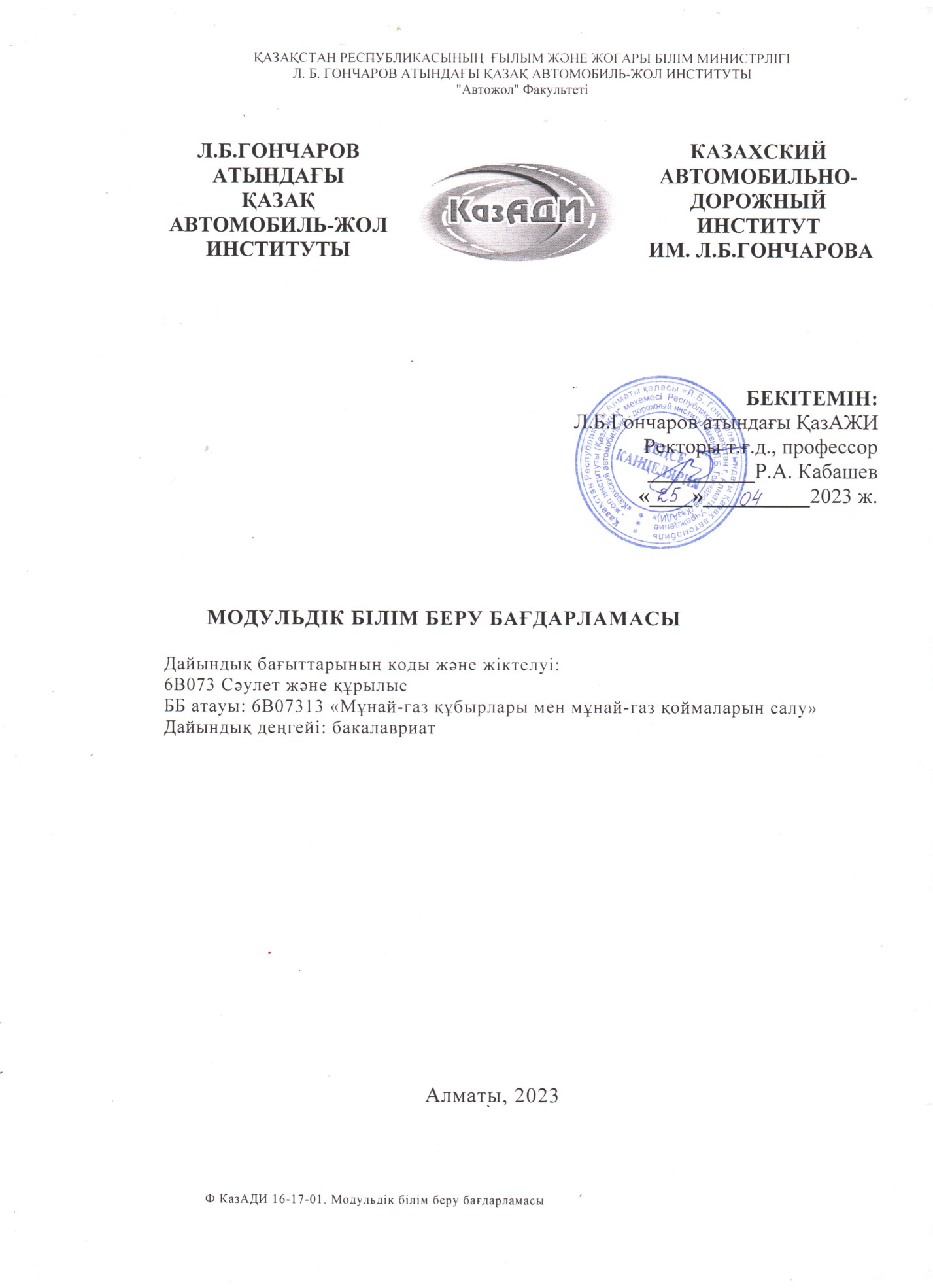 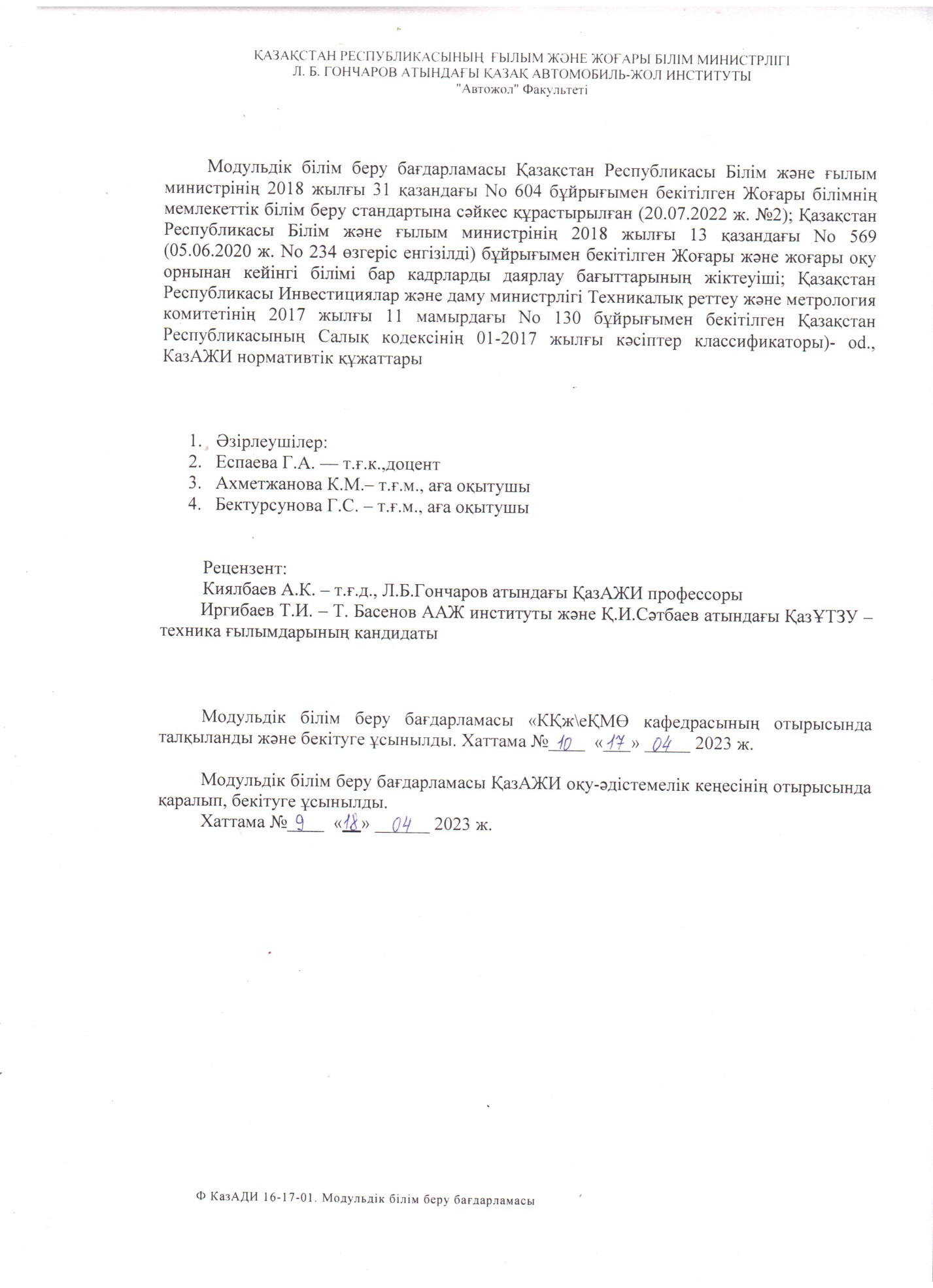 Мазмұны1.Білім беру бағдарламасының паспорты ....................................................      41.1 Түсіндірме жазба.................................................................. ……                  41.2 Терминдер мен анықтамалар...............................................................          52. Білім беру бағдарламасының сипаттамасы................................................... 63. Білім беру бағдарламасы бойынша оқыту нәтижелерін салыстыру матрицасыжалпы қалыптасатын құзыреттіліктермен.............................. ..............            124. Құзыреттілік картасы..........................................................................             13      5 . Оқу модулінің картасы......................................................................              226. Білім беру бағдарламасының пәндері туралы мәліметтер………………    231. БІЛІМ БЕРУ БАҒДАРЛАМАСЫНЫҢ ПАСПОРТЫТүсіндірме жазба  Білім мен кәсіби машық-заманауи білім беру жүйесінің негізгі бағдарлары. «Қазақстан – 2050» жаңа бағытын ескере отырып, қазіргі заманғы жоғары оқу орны инженерлік білім беру мен қазіргі заманғы техникалық мамандықтар жүйесін дамытуды қамтамасыз етуге тиіс. Жоғары білім, ең алдымен, ұлттық экономиканың мамандарға деген ағымдағы және перспективалық қажеттіліктерін барынша қанағаттандыруға бағытталуы керек.Білім беру бағдарламасы келесі нормативтік құжаттарға сәйкес әзірленген:1. Қазақстан Республикасы Президентінің 15.02. N 636 Жарлығымен бекітілген Қазақстан Республикасын дамытудың 2025 жылға дейінгі стратегиялық жоспары. 2018;2. «Білім туралы» Қазақстан Республикасының 2007 жылғы 27 шілдедегі No 319-111 Заңы 2017 жылғы 11 шілдедегі (04.07.2022 жылғы өзгерістер мен толықтырулармен)3. 2019 жылғы 27 желтоқсанда бекітілген «Магистральдық құбырларды пайдалану» кәсіби стандарты. № 266;4. Қазақстан Республикасы Білім және ғылым министрінің 2011 жылғы 20 сәуірдегі No 152 бұйрығымен (23 қыркүйектегі өзгерістер мен толықтырулармен) бекітілген Кредиттік оқыту технологиясы бойынша оқу процесін ұйымдастыру ережесі. 2022 ж. N 79);5. Қазақстан Республикасы Білім және ғылым министрінің 2018 жылғы 31 қазандағы No 604 бұйрығымен бекітілген Жоғары білімнің мемлекеттік жалпыға міндетті стандарты (20.07.2022 ж. No 2 редакцияда) Министрлікте тіркелді. Қазақстан Республикасы Әділет министрлігінің 2022 жылғы 27 шілдедегі No 28916.6. ҚазАДИ нормативтік құжаттары.6В07313 "Мұнай-газ құбырлары мен мұнай-газ қоймаларын салу" білім беру бағдарламасы Қазақстан Республикасы Білім және ғылым министрлігінің Білім және ғылым саласындағы бақылау комитеті берген 2019 жылғы 11 қазандағы KZ59lAA00017181 лицензиясы негізінде іске асырылады.«Мұнай-газ құбырлары мен мұнай-газ қоймаларын салу» білім беру бағдарламасы 6В07313 "Мұнай-газ құбырлары мен мұнай-газ қоймаларын салу" білім беру бағдарламасы бойынша "техника және технология бакалавры" академиялық дәрежесін бере отырып, мамандарды даярлауға бағытталған. оқу мерзімі 4 жылдан кем емес.Білім беру бағдарламасының миссиясы Болон процесінің қағидаттарын және қазіргі заманғы сапа стандарттарын іске асыру арқылы жоғары білім беру саласында жоғары сапалы білім беру қызметтерін ұсынуға, көшбасшылыққа қол жеткізу болып табылады.Білім беру бағдарламасының міндеті – Кәсіптік бағдарламаны әзірлеу шеңберінде жалпы және кәсіптік құзыреттерді қалыптастыру, алған білімдерін, дағдыларын, тәжірибелік тәжірибесін болашақ кәсіби қызметте мұнай және газ тасымалдау объектілерін салу және пайдалану, газды, мұнайды сақтау, бөлу және мұнай өнімдері.1.2 Терминдер мен анықтамаларОсы білім беру бағдарламасында «Білім туралы» ҚР Заңына сәйкес терминдер мен анықтамалар, сондай-ақ Қазақ автомобиль-жол институты қабылдаған терминдер пайдаланылады.Л. Б. Гончаров атындағы (ҚазАЖИ):Бакалавр – жоғары білімнің тиісті білім беру бағдарламаларын меңгерген тұлғаларға берілетін академиялық дәреже.Кәсіби қызмет түрі – оны өзгерту, қайта құру мақсатында кәсіби қызмет объектілеріне әсер ету әдістері, тәсілдері, тәсілдері, сипаты.Дублин дескрипторы – жоғары білім біліктілігінің Еуропалық шеңбері. Әр түрлі біліктілік деңгейлері үшін оқыту нәтижелерін жалпыланған түрде сипаттайды. Дескрипторлар жүйесі инвариантты, яғни белгілі бір білім беру мәнмәтініне байланысты емес, бұл біліктіліктерді сәйкестендіруді жеңілдетеді. Дублин дескрипторлары жоғары білім берудің әр циклінде оқу нәтижелерін бағалауға келісілген талаптарды ұсынады және оларды ұлттық жоғары білім беру жүйелерінде егжей-тегжейлі қолдануға болады.Сынақ бірлігі (кредит) –білім беру бағдарламасының еңбек сыйымдылығының өлшемі.Құзыреттілік – белгілі бір салада табысты қызмет ету үшін білімді, дағдыларды және жеке қасиеттерді қолдану мүмкіндігі.Модуль – тәрбиенің белгіленген мақсаттары мен нәтижелеріне қатысты белгілі бір логикалық аяқталуы бар, оқытылған оқу пәні (курсы) немесе оқу пәндері (курстары) бөліктерінің жиынтығыия.Даярлау бағыты - тиісті кәсіптік сала үшін мамандар даярлауға бағытталған әртүрлі деңгейдегі білім беру бағдарламаларының жиынтығы.Кәсіби қызмет саласы – олардың ғылыми, әлеуметтік, экономикалық, өндірістік көрінісіндегі кәсіби қызмет объектілерінің жиынтығы.Кәсіби қызметтің объектісі – әсер етуге бағытталған жүйелер, заттар, құбылыстар, процестер.Оқыту нәтижелері – меңгерілген білім, білік және игерілген құзыреттілік.ҚазАЖИ – жоғары оқу орны:- дайындық бағыттарының кең спектрі бойынша жоғары және жоғары оқу орнынан кейінгі кәсіптік білім беру бағдарламаларын жүзеге асырады;- ғылымдардың кең спектрі бойынша іргелі және қолданбалы ғылыми зерттеулерді орындайды.2.  БІЛІМ БЕРУ БАҒДАРЛАМАСЫНЫҢ СИПАТТАМАСЫ3. Білім беру бағдарламасы бойынша оқыту нәтижелерінің арақатынасы матрицасы қалыптасатын құзыреттермен тұтастай алғанда4. ҚҰЗЫРЕТТІЛІК КАРТАСЫ5. ОҚУ МОДУЛІНІҢ КАРТАСЫ6. БІЛІМ БЕРУ БАҒДАРЛАМАСЫНЫҢ ПӘНДЕРІ ТУРАЛЫ МӘЛІМЕТТЕР Пәндер туралы мәліметтерБілім беру бағдарламасының мақсатыТез өзгеретін әлеуметтік-экономикалық жағдайларға тез бейімделуге қабілетті Қазақстан Республикасы экономикасының Құрылыс және инженерлік секторының жоғары білікті білікті мамандарын даярлау Білім беру бағдарламасы бойынша кадрлар даярлау бағытының картасыБілім беру бағдарламасы бойынша кадрлар даярлау бағытының картасыБілім беру саласының коды және сыныптамасы6В07 Инженерлік, өңдеу және құрылыс салалары Білім беру саласының коды және сыныптамасы6В073 Сәулет және құрылысДайындық бағыттарының коды және жіктелуі 6В07313 «Мұнай-газ құбырлары мен мұнай-газ қоймаларын салу»Түлектің біліктілік сипаттамасыТүлектің біліктілік сипаттамасыАкадемиялық дәрежесі 6В07313 «Мұнай-газ құбырлары мен мұнай-газ қоймаларын салу» білім беру бағдарламасы бойынша техника және технология бакалаврыМамандық лауазымдарының тізбесіТүлектер келесі лауазымдарда жұмыс істей алады:- бригадир;- прораб, шеберлер;- маман (жетекші және бас маман);- инженерлер (I, II, III санаттар бойынша, жетекші және бас инженер);- учаске (база, цех, бөлім) бастығы);- шеберхана (зертхана, қойма) меңгерушісі);- сарапшы (көлік құрылыстарын жобалау, салу және күтіп-ұстау жөніндегі);- менеджер, маркетолог (Көлік құрылысы бойынша);- іздестіру, жобалау, конструкторлық және өндірістік ұйымдардың (кәсіпорындардың) басшы, ғылыми және техникалық қызметкерлері.Кәсіби қызмет саласыКөлік-коммуникация, құрылыс, құрылыс-жол, тау-кен өндіру, мұнай-газ және экономиканың басқа да салалары.Кәсіби қызмет объектісіМаманның кәсіби қызметінің объектілері магистральдық мұнай, газ және өнім құбырларын, кәсіпшілік Мұнай және газ құбырларын, сорғы және компрессорлық станцияларды, газ қоймалары мен мұнай базаларын, автожанармай құю станцияларын және газ толтыру станцияларын жобалау, салу және пайдалану болып табылады.Кәсіби қызметтің функциялары6В07313 «Газ және мұнай құбырларының және газ және мұнай қоймаларының құрылысы» білім беру бағдарламасы бойынша бакалавр келесі функцияларды орындауға дайын болуы керек:- геодезиялық, геологиялық, гидрологиялық және гидрометриялық жұмыстарды жүргізу;- жобалау-іздестіру жұмыстарын орындау;- мұнай-газ өнеркәсібі объектілерін салу, жөндеу және ағымдағы жөндеудің технологиялық процестерін әзірлеу және енгізу;- құрылыс өндірісін ұйымдастыру, жоспарлау және басқару.  -Технологиялық жабдыққа техникалық қызмет көрсету және пайдалану.- газды, мұнайды, мұнай өнімдерін тасымалдау, сақтау, бөлу объектілерін салу және пайдалану.Кәсіби қызмет түрлері6В07313 «Мұнай-газ құбырлары мен мұнай-газ қоймаларын салу» білім беру бағдарламасы бойынша Бакалавр кәсіби қызметтің келесі түрлерін орындай алады:- есептік-жобалық және техникалық-экономикалық;- ұйымдастыру-басқару;- өндірістік-технологиялық және пайдалану;- ғылыми, эксперименттік-зерттеу;- құқықтық, сараптамалық және консультациялық;- білім беру (педагогикалық);Есептеу-жобалау және техникалық-экономикалық қызмет:-көлік-коммуникация және мұнай-газ кешендерінің ғимараттары мен құрылыстарының конструкциялық элементтерінің тиісті есептеулерін өндіру;-көлік-коммуникация және мұнай-газ кешендерінің жаңа объектілерін салу, жөндеу, ағымдағы күтіп ұстау және қолданыстағы объектілерін реконструкциялау жобаларын жасау және техникалық-экономикалық негіздеу.Ұйымдастыру-басқару қызметі:- орындаушылардың еңбек ұжымының жұмысын қажетті жағдайларды жасай отырып ұйымдастыру, өндірісті Еңбек және материалдық ресурстармен жарақтандыру( қамтамасыз ету), өндірістің әртүрлі жағдайларында оңтайлы басқарушылық шешімдер қабылдау;- штаттық кесте, жалақы, әртүрлі жұмыс түрлерін орындаудың құны мен сапасы, тіршілік қауіпсіздігін қамтамасыз ету, Еңбекті қорғау және өндірістік аумақтарда экологиялық қауіпсіздікті сақтау бойынша еңбек даулары туындаған кезде оңтайлы шешімдерді табу;- құрылыс-жөндеу өндірісі өнімдерінің сапасын қамтамасыз ету үшін өндірістік және өндірістік емес шығындарды бағалау;- Көлік құрылысында техникалық бақылау мен сапаны басқаруды жүзеге асыру.Өндірістік-технологиялық және пайдалану қызметі:- өндірістік процесте кездесетін технологиялық міндеттерді жоспарлау және шешу;- материалдар мен шикізатты, жабдықтарды, техниканы, заманауи компьютерлік бағдарламаларды есептеу және технологиялық процестердің параметрлерін жобалауды тиімді пайдалану;- шикізаттың кіріс сапасын бақылауды, жартылай фабрикаттар мен технологиялық процестердің параметрлерін, дайын өнімнің сапасын өндірістік бақылауды ұйымдастыру және тиімді жүзеге асыру;-көлік-коммуникация және мұнай-газ кешендерінің ғимараттары мен құрылыстарын инженерлік-техникалық пайдалану.Ғылыми, эксперименттік-зерттеу қызметі:-көліктік-коммуникациялық және мұнай-газ кешендерінің объектілерін зерттеу кезінде іргелі және қолданбалы ғылыми зерттеулерді жүзеге асыру;- өндірістің жаңа технологияларын құру;- тәжірибелік-конструкторлық әзірлемелерді орындау;- қазіргі заманғы әдістер мен тәсілдерді пайдалана отырып, қызмет объектілерінің жай-күйі мен серпініне талдау жүргізу;-көлік-коммуникация және мұнай-газ кешендері объектілерінде ғылыми негізделген эксперименттік зерттеулер жүргізу;- материалдар мен өнімдердің стандартты және сертификаттық сынақтарын өткізу;- негізгі өлшеу құралдарын, реагенттерді, көмірсутек шикізатын және соңғы өнімдерді метрологиялық тексеруді жүзеге асыру.Құқықтық, сараптамалық және консультациялық қызмет:- азаматтық, қаржылық, коммерциялық және құқықтың басқа да салалары бойынша базалық білімді меңгеру;- қолданыстағы заңнаманы бағдарлай білу және практикалық қызметте жеке құқықтық нормаларды қолдану мүмкіндігі;- әртүрлі өндірістік жағдайларда сараптама жүргізу және консультациялық көмек көрсету.Білім беру (педагогикалық) қызметі:- орта және кәсіптік білім беру мекемелерінде (мектептер, гимназиялар, лицейлер, колледждер) базалық пәндер, технологиялар, құрылыс өндірісін ұйымдастыру, жоспарлау және басқару бойынша курстарды оқыту функцияларын, мұғалім (оқытушы) ретінде оқу жұмысын орындауды меңгеруі.Құзыреттер тізіміКК1:Мемлекеттің тарихи дамуының негізгі кезеңдері мен заңдылықтары туралы білімдерді меңгеру, белсенді азаматтық ұстанымды, патриотизмді, Қазақстан халықтарының мәдениеті мен дәстүрлеріне құрмет пен төзімділік көрсетуКК2:Тұлғааралық және мәдениетаралық және кәсіби өзара іс-қимыл міндеттерін шешу үшін қазақ,орыс және шет тілдерін грамматикалық білім жүйесі негізінде тілдік және тілдік құралдарды пайдалануды жүзеге асыруКК3: Өзінің адамгершілік және азаматтық ұстанымын жасау. Кәсіби этика талаптарын білу және осы талаптарға сәйкес командада жұмыс істеуге дайын болу стандартты жағдайларда шешімдерді табуКК4:  Жинақталған тәжірибені сыни тұрғыдан қайта ойлай білу, қажет болған жағдайда өзінің кәсіби қызметінің түрі мен сипатын өзгертуКК5: Кәсіби қызметті жүзеге асыру үшін қажетті жаңа білім мен іскерлікті меңгеру, қойылған міндеттерді орындауға Жоғары уәждемесі болу, біліктілікті арттыру мен кәсіби өсуді өздігінен дамытуға ұмтылуКК6:  ғылыми зерттеулер мен жобалық қызметті жүзеге асыру ,нақты ғылымды зерттеудің ғылыми әдістері мен тәсілдерін пайдалануКК7:  Жазбаша және ауызша сөйлеу мәдениетін, өз ұстанымын дәлелдей және баяндай білуді көрсету.КК8: Алған теориялық және практикалық білімдерін кәсіби қызметте шығармашылықпен қолдана аладыКК9: Тиісті салада күтілетін нәтижелер алу үшін кәсіпкерлік қызмет ,өндірісті және бизнесті басқару негіздерін білуКК10:  Қойылған міндеттерді шешу үшін болжанған салада іскерлік және инновациялық белсенділік танытуға қабілеттіКК11:  Математика, физика, инженерлік графиканың негізгі бөлімдерін білу; Кәсіби пәндерді оқыту үшін қажетті базалық білімі болуКК12:  Кәсіби салада білім мен түсініктерді көрсетуге қабілетті болуКК13:  Автомобиль жолдары мен аэродромдарды пайдалану, жөндеу саласындағы ақпаратты, идеяларды, мәселелер мен шешімдерді жеткізе білуКК14: Жинақталған тәжірибені сын тұрғысынан қайта ойлауға, қажет болған жағдайда өзінің кәсіби қызметінің бейінін өзгертуге, өзінің болашақ мамандығының әлеуметтік маңыздылығын сезінуге, кәсіби қызметті орындауға Жоғары уәждемеге ие болуға қабілетті болуКК15:  Ұзақ мерзімді және қысқа мерзімді жоспарлау кезінде әр түрлі талаптар (құны, сапасы, қауіпсіздігі және орындау мерзімдері) арасында ымыраға келу дағдысын меңгеру және жол құрылысын салу, пайдалану, жөндеу және жаңғырту саласында оңтайлы шешімдер қабылдауға қабілетті (көлік түрлері бойынша)КК16:Қазіргі заманғы жол конструкцияларының (көлік түрлері бойынша) жіктелуін, техникалық сипаттамасын білу және пайдаланудың әр түрлі жағдайларында осы конструкциялардың қолдану тиімділігін талдай білуКК17:  Жол құрылысы бойынша жобалау-сметалық құжаттаманы әзірлеуге дайын болу (көлік түрлері бойынша)КК18:  Көлік кешенінің ғимараттары мен құрылыстарының конструкциялық элементтерінің (көлік түрлері бойынша) есептік-жобалау жұмыстарын орындай білуКК19: Қазіргі заманғы әдістер мен тәсілдерді қолдана отырып, жасанды құрылыстардың, жолдардың жағдайы мен динамикасына техникалық-экономикалық талдау жүргізу әдістерін меңгеру және нәтижелерді практикада қолдану.КК20: Жол салу (көлік түрлері бойынша), пайдалану және жөндеу, жол (көлік түрлері бойынша) және жасанды құрылыс кезінде табиғи ресурстарды, энергия мен материалдарды тиімді және қауіпсіз пайдалану дағдыларын меңгеруКК21: Ұйымдастыру құрылымын, Еңбек және материалдық ресурстарды басқару әдістерін, жол құрылысы, жолдарды пайдалану кәсіпорындарына қолданылатын тиімділік өлшемдерін білу (көлік түрлері бойынша).КК22: Еңбек және қауіпсіздік және өмір тіршілігінің физиологиясы негіздерін, жолдарды пайдалану және жөндеу (көлік түрлері бойынша), жасанды құрылыстар мен жол шаруашылығы кәсіпорындарының басқа да жабдықтарын пайдалану және жөндеу салдары болып табылатын авариялық және төтенше жағдайларда сауатты іс-қимыл жасай білу.КК23: Жолдарды (көлік түрлері бойынша) және жасанды құрылыстарды салу, пайдалану, техникалық және ағымдағы қызмет көрсету және жөндеу (көлік түрлері бойынша) техникалық құралдары мен технологияларын дамытудың озық ғылыми-техникалық тәжірибесін және үрдістерін талдауға қабілетті болуы тиіс.КК24: Жолдарды пайдалану, техникалық қызмет көрсету және жөндеудің инновациялық технологияларын ғылыми-техникалық негіздеу бойынша теориялық, эксперименттік, есептеу зерттеулерін орындауға қабілетті болу (көлік түрлері бойынша)КК25: Жолдарды пайдалану, техникалық қызмет көрсету және жөндеу жүйелері мен құралдарын зертханалық, стенділік, полигондық, қабылдау-тапсыру және сынаудың өзге де түрлерін орындау кезінде орындаушылар ұжымы құрамына қатысуға қабілетті болу (көлік түрлері бойынша)КК26: Өлшеу эксперименттерін жүргізе білу және өлшеу нәтижелерін бағалауКК27: Жолдарды пайдалану, техникалық қызмет көрсету және жөндеу (көлік түрлері бойынша) технологиялық процестерін жетілдіру бойынша қажетті ақпаратты, техникалық деректерді, көрсеткіштерді және жұмыс нәтижелерін зерделеп, талдай білу, қазіргі заманғы техникалық құралдарды пайдалана отырып, қажетті есептерді жүргізе білуКК28:  Жаңа материалдар мен диагностика құралдарын пайдалана отырып, жолдарды жөндеу мен техникалық күтіп ұстаудың озық технологияларын (көлік түрлері бойынша) пайдалануға қабілетті болуКК29:  Жан-жақты техникалық, гуманитарлық және жаратылыстану-ғылыми білімдері мен қызығушылықтары бар тұлғаның өзін-өзі жетілдіруге және кәсіби өсуіне қабілетті болуОқыту нәтижелеріОсы бағдарламаны табысты аяқтағаннан кейін білім алушы:ON1- Жаратылыстану, әлеуметтік ғылымдар, гуманитарлық және экономикалық пәндер бойынша іргелі білімге ие болу, дүниетанымы кең, ойлау мәдениеті мен академиялық адалдық мәдениеті жоғары білімді тұлғаны қалыптастыруға ықпал етуON2 - Арнайы кәсіби және ғылыми терминологияны пайдалана отырып, күнделікті және кәсіби қарым-қатынасқа, іскерлік хат алмасуға және іс жүргізуге қажетті деңгейде кәсіби қазақ (орыс) және шет тілдерін білу, өз ойыңызды дәлелді ғылыми мәтін арқылы жеткізу.ON3 -   Кәсіби құзыреттілікті меңгеру және өзінің болашақ мамандығының әлеуметтік маңыздылығын түсіну, кәсіби қызметті орындауға Жоғары уәждемені меңгеруON4 -   Еңбек қорғау талаптарын және кәсіби қызметтегі экологиялық қауіпсіздік негіздерін білуON5-   Сапаны басқару саласындағы мемлекеттік және халықаралық стандарттарды және оларға қолданыстағы нормативтік құжаттарды білуON6- Жаңа технологияларды ескере отырып, қазіргі заманғы ақпараттық платформаларда, соның ішінде аралас салаларда модельдеудің және жобалаудың негізгі принциптерін меңгеруON7-  Жобалық, инженерлік және технологиялық шешімдерді талдай білу және оңтайландыра білу, олардың тиімділігіне техникалық-экономикалық баға беруON8 -   Техникалық, қаржылық және адами факторларды ескере отырып, өндірістік қатынастар негіздерін және менеджмент принциптерін білуON9-  Заманауи ақпараттық технологиялар арқылы жаңа білім алу және оларды кәсіби қызмет саласында пайдалану қабілетіне ие болуON10 -  Оларды әзірлеу мен іске асырудың барлық кезеңдерінде пәнаралық жобаларды орындау кезінде командада жұмыс істеу дағдыларына ие болуON11 -  Жаһандық интернационалдық еңбек нарығының талаптарына сәйкес болу және қазіргі жағдайда әлеуметтік, экономикалық, кәсіби рөлдер мен ұтқырлықты ауыстыруға дайын болуON12- Кәсіби қызметінің барлық кезеңі ішінде өзін-өзі жетілдіру және біліктілігін арттыру қабілетін көрсету, ғылыми, техникалық және әлеуметтік құзыреттерді, халықаралық және мәдениетаралық өзара іс-қимыл тәжірибесін алуON1ON2ON3ON4ON5ON6ON7ON8ON9ON10ON11ON12КК1++КК2++КК3+++КК4+++КК5+++КК6+++КК7+++КК8+++КК9+++КК10+++КК11+++КК12+++КК13+++КК14+++КК15++++КК16+++КК17+++КК18+++КК19+++КК20++КК21++++++==КК22++++КК23++++++КК24++++КК25++++КК26++++КК27+++КК28+++КК29+++++Жалпы білім беру құзыреттеріОқу нәтижесіОК1: мемлекеттің тарихи дамуының негізгі кезеңдері мен заңдылықтары туралы білімді меңгеру, белсенді азаматтық ұстаным, патриотизм, Қазақстан халықтарының мәдениеті мен дәстүрлеріне құрмет пен төзімділік танытуБілу: ежелгі дәуірден бүгінгі күнге дейін Қазақстан аумағында орын алған тарихи оқиғалар, құбылыстар, фактілер, процестер; адамзат тарихындағы көшпелі өркениеттің рөлі; Қазақстан халықтарының дәстүрлері мен мәдениеті.Меңгеру:Қазақстан халықтарының, әлемнің басқа халықтарының дәстүрлері мен мәдениетін, адам мен азаматтың құқықтары мен бостандықтарын, Қазақстанның құқықтық жүйесі мен заңнамасының негіздерін құрметтей алады, мәдениет феноменін, оның адам өміріндегі рөлін түсіндіре алады.Дағдылары болуы керек: қазіргі қоғамның мәдени ортасында бағдарлану.ОК2: тұлғааралық және мәдениетаралық және кәсіби өзара іс-қимыл мәселелерін шешу үшін қазақ, орыс және шет тілдерін грамматикалық білу жүйесі негізінде тілдік және сөйлеу құралдарын пайдалануды жүзеге асыруБілу: қазақ, орыс және шет тілдерін грамматикалық білу жүйесі негізінде тілдік және сөйлеу құралдарын пайдалану; көп мәдениетті, полиэтиленді және көпконфессиялы қоғамда сындарлы диалог, қарым-қатынас құра білу, ынтымақтастыққа қабілетті болу;пәндік аймақтың тілін дұрыс қолдана білу, тұжырымды қатаң дәлелдеу, нәтижені тұжырымдау.Меңгеру: тілдің ауызша және жазбаша формаларындағы функционалдық стильдерінің жанрлық әртүрлілігі; осы құралдарды жағдайға, функционалдық стильге және сөйлеу жанрына сәйкес жүйелеуге қабілетті..ОК3: Жеке адамгершілік және азаматтық ұстанымды дамыту. Кәсіби этика талаптарын білу және осы топтық жұмыс талаптарына сәйкес әрекет етуге дайын болу стандартты жағдайларда шешім табуБілу: мемлекеттің әлеуметтік саясатын ескере отырып, адамның адаммен, қоғаммен, қоршаған ортамен қарым-қатынасын реттейтін этикалық және құқықтық нормаларды, гуманизм, демократия принциптерін.Меңгеру:әлеуметтік және этикалық жауапкершілік қағидаттарын сақтай отырып, стандартты емес жағдайларда талдау және шешім қабылдау; ымыраға келу, өз пікірін ұжымның пікірімен байланыстыру; ұжымда, отбасында, қоғамда, әлемде өмір сүру, басқа адамды қабылдау мен түсінуге, оған құндылық ретінде қарауға тәрбиелеу; әлемдегі өзара тәуелділікті түсіну сезімін, коммуникативтілікті дамыту.Дағдылары болуы керек:: маңызды әлеуметтік-этикалық проблемаларды талдау әдістерін; қарым-қатынастың зияткерлік саласына қабілеті бар, жаңсақ пікірге, оның ішінде шовинистік сипатқа бейім емес; таратылатын ақпараттың дұрыстығы үшін жеке жауапкершілікке ие.ОК4: Жинақталған тәжірибені сыни тұрғыдан қайта пайымдай білу, қажет болған жағдайда өзінің кәсіби қызметінің түрі мен сипатын өзгертуБілу: ғылыми қызметтің әртүрлі салаларындағы операцияларды басқарудың заманауи әдістері мен принциптері..Меңгеру: инновациялық идеялар мен оларды іске асырудың стандартты емес тәсілдерін ұсынуМеңгеру (дағдылар): аналитикалық жұмыстар мен ғылыми зерттеулер үшін әдістерді және арнайы құралдарды меңгереді (дағдылар)ОК5: Кәсіби қызметті жүзеге асыру үшін қажетті жаңа білім мен дағдыларды игеру дағдыларын меңгеру, қойылған міндеттерді орындауға Жоғары уәждемеге ие болу, біліктілікті арттыруға және кәсіби қызметтің өсуіне өзін-өзі дамытуға ұмтылуБілу: кәсіби ұжымның жұмыс істеу принциптерін, корпоративтік нормалар мен стандарттардың рөлін түсінеді.Меңгеру: стандартты емес жағдайлар немесе дұрыс емес әрекеттер туындаған жағдайда дұрыс шешім қабылдау.Дағдылары болуы керек:этикалық және құқықтық мінез-құлық нормаларын, жағымсыз салдарларды болдырмайтын стандартты емес жағдайларда шешім қабылдау әдістерін меңгергенОК6: ғылыми зерттеулерді және жобалық қызметті жүзеге асыру ,нақты ғылымды зерттеудің ғылыми әдістері мен тәсілдерін пайдалануБілу: ғылыми таным мен ғылыми шығармашылықтың әдіснамалық негіздері.Меңгеру: шығармашылық зерттеу қызметінде ғылыми таным әдістерін қолдану: эмпирикалық зерттеу әдістері, теориялық таным әдістері, жалпы ғылыми логикалық әдістер мен тәсілдер.Дағдылары болуы керек: басқару шешімдерін дұрыс қабылдау үшін статистикалық модельдеуді қолдана отырып, сапалы болжамдарды құру дағдылары.ОК7: Жазбаша және ауызша сөйлеу мәдениетін, өз ұстанымын дәлелдеу және білдіру қабілетін көрсету.Білу: кәсіби қызмет процесінде туындайтын мүмкін стандартты емес жағдайлар; тұлғааралық қарым-қатынас және топта жұмыс істеу технологиялары, топтық әзірлеудегі жұмысты басқару.Меңгеру:  кәсіби қызмет процесінде туындайтын стандартты емес жағдайларда әрекет ету; кәсіби міндеттерге қол жеткізу үшін әріптестермен және әріптестермен кооперация жасау; ұжымда және командада жұмыс істеу, әріптестермен, басшылықпен, тұтынушылармен тиімді қарым-қатынас жасау.Дағдылары болуы керек: кәсіби қызмет процесінде туындайтын стандартты емес жағдайларда жұмыс әдістері мен тәсілдерін меңгеру; адамдарды (орындаушыларды) басқару дағдыларын және іскерлік процестерді меңгеру.Базалық құзыреттерОқу нәтижесіБК8: Алған теориялық және практикалық білімдерін кәсіби қызметте шығармашылықпен қолдана аладыБілу: табысты жеке және кәсіби дамуға және өсуге кедергі келтіретін кемшіліктерді жою жолдары мен құралдары.Меңгеру: өзін-өзі тану материалдарын және оқу және болашақ кәсіби қызмет талаптарын талдау негізінде өз мүмкіндіктерін бағалау.Дағдылары болуы керек: алған білімдерін тәжірибеде қолдана білу.БК9: тиісті салада күтілетін нәтижелерге қол жеткізу үшін кәсіпкерлік қызметтің, өндірісті және бизнесті басқарудың негіздерін білуБілу:жаңа экономикалық зерттеулердің негізгі нәтижелері; экономикалық зерттеу әдістерінің негізгі топтары және оларды нақты зерттеуде қолдану ерекшеліктері; Қоғамның экономикалық проблемаларының әлеуметтік салдары; экономиканың жетістіктерін кәсіби қызметке енгізу жолдары; еңбекті ғылыми ұйымдастырудың негізгі ережелері мен нормалары.Меңгеру: үздік түпкілікті нәтижеге қол жеткізу үшін қойылған экономикалық міндеттерді шешудің дұрыс стратегиясын әзірлеу; қойылған міндеттерді шешу әдістерін таңдау бойынша өз ұстанымын білдіру және негіздеу; мазмұнды экономикалық міндеттерді шешу үшін қазіргі заманғы математикалық құралдарды қолдану; әлеуметтік-экономикалық процестер мен құбылыстар туралы отандық және шетелдік статистиканың деректерін талдау.Дағдылары болуы керек: кәсіби қызмет объектілерінің қызметін сипаттайтын экономикалық және әлеуметтік-экономикалық көрсеткіштерді есептеу үшін қажетті экономикалық деректерді жинаудың, өңдеудің және талдаудың қазіргі заманғы әдістерін пайдалану; кәсіби қызмет объектілерінде талдау нәтижелерін қолдану; әлеуметтік-экономикалық процестер мен құбылыстар туралы отандық және шетелдік статистика деректерін талдау, әлеуметтік-экономикалық көрсеткіштердің өзгеру үрдістерін анықтау.БК10: Қойылған міндеттерді шешу үшін көзделген салада іскерлік және инновациялық белсенділік танытуға қабілеттіБілу: ғылыми қызметтің әртүрлі салаларындағы операцияларды басқарудың заманауи әдістері мен принциптері.  Меңгеру: инновациялық идеялар мен оларды іске асырудың стандартты емес тәсілдерін ұсынуДағдылары болуы керек: талдау жұмысы мен ғылыми зерттеулерге арналған әдістермен және мамандандырылған құралдарменБК11: Математиканың, физиканың, инженерлік графиканың негізгі бөлімдерін білу; Кәсіптік пәндерді оқу үшін қажетті базалық білімі болуыБілу: Кәсіби саладағы терминдер мен жіктелімдер, физика, математика, инженерлік графика бөлімдерін пайдалана отырып, кәсіби міндеттерді шешудегі ережелер мен көрсеткіштер, қауіпсіздік техникасына қойылатын талаптар;Меңгеру: азаматтық және өнеркәсіптік мақсаттағы ғимараттар мен құрылыстардың тұрақты жұмыс істеуінің техникалық міндеттерін, сондай-ақ кәсіби қызметтің мәселелері мен міндеттерін шешу саласындағы базалық білімді дербес іс жүзінде қолдануДағдылары болуы керек:: математика, физика, инженерлік графика және базалық пәндердің негізгі бөлімдерін ескере отырып, білімнің кәсіби пәндерін оқу үшін қажетті базалық білімді қолдану және есептерді өз бетінше шешу дағдылары.БК12: Кәсіби салада білім мен түсініктерді көрсетуге қабілетті болуБілу: кәсіби саладағы негізгі ұғымдар, терминдер мен жіктелімдер, кәсіби міндеттерді шешудегі ережелер мен көрсеткіштерМеңгеру: алынған білімді кәсіби тәжірибеде, тұрғын үй, азаматтық және өнеркәсіптік мақсаттағы ғимараттар мен құрылыстарды жобалау мен салу, қайта құру кезінде тиісті деңгейде қолдануДағдылары болуы керек: Міндеттерді өз бетінше шешу және одан әрі кәсіби өсу үшін қажетті кәсіби салада алынған білімді қолдану дағдыларыБК13: Оның элементтері арасындағы байланыс және зерттеу саласындағы жалпы құрылымды меңгеру, құрылыс материалдары, бұйымдары мен құрастырмалары өндірісінің технологиялық процестерін жетілдіру және игеру технологиясын, әдістерін меңгеруБілу: технология саласындағы жалпы құрылымдар, материалдардың сапасын бақылау және материалдардың мәлімделген сапа сертификаттарына сәйкестігін тексеру әдістемесі; бұйымдардың нақты түрлерін дайындау үшін материалдардың қажеттілігін есептеу әдістемесі; материалдың құрамының, құрылымының және қасиеттерінің өзара байланысы, сапа көрсеткіштерін бағалау қағидаттары;Меңгеру:: құрылыс материалдарын, бұйымдары мен конструкцияларын өндірудің технологиялық процестерін жетілдіру және игеру әдістерімен жұмыс істеу; пайдаланудың берілген шарттарында жұмыс істейтін конструкциялар үшін тиісті материалды таңдау және стандартты әдістемелер бойынша құрылыс материалдарын сынауды жүргізу.Дағдылары болуы керек: құрылыс материалдары, бұйымдары мен құрастырмалары өндірісінің технологиялық процестерін жетілдіру және игеру технологиясын, әдістерін меңгеруБК14: Жобалау әдістерін және ғимараттар мен құрылыстардың инженерлік жүйелерін жобалаудың негізгі міндеттерін айқындау қабілетін меңгеруБілу: қолайлы өмір сүру жағдайларын жасаудағы сумен жабдықтау мен кәріздің инженерлік жүйелерінің маңызы; ақпаратты жалпылау, талдау, қабылдау, мақсат қою және оған қол жеткізу жолдарын таңдау қабілеті; сумен жабдықтау мен кәріздің инженерлік жүйелерін есептеудің теориялық негіздері, Ғимараттар мен құрылыстардың инженерлік жүйелерін жобалаудың негізгі міндеттерін жобалау және айқындау әдістемесіМеңгеру:қазіргі заманғы құрылыс ғимараттары мен құрылыстарының сәулеттік-құрылыстық және орналасу шешімдерін жасау; жобаланатын ғимарат пен оның инженерлік жүйелерінің неғұрлым үнемді конструктивтік шешімін таңдау; су құбыры мен кәріздің инженерлік желілерін есептеу және қажетті жабдықтарды таңдау;Дағдылары болуы керек: нақты кәсіби мәселелер бойынша пайымдаулар шығаруға, идеяларды бағалауға және қорытындыларды тұжырымдауға шешімдерді өз бетінше қабылдау; сумен жабдықтау және кәріз жүйелерін жобалау мен реконструкциялауда озық жетістіктер мен жаңа технологияларды пайдалануБК15: Ұзақ мерзімді және қысқа мерзімді жоспарлау кезінде әртүрлі талаптар (құн, сапа, қауіпсіздік және орындау мерзімдері) арасында ымыраға келу дағдыларын меңгеру және оңтайлы шешімдер қабылдауға қабілеттіБілу: технология саласындағы жалпы құрылымдар, материалдардың сапасын бақылау және материалдардың мәлімделген сапа сертификаттарына сәйкестігін тексеру әдістемесі; бұйымдардың нақты түрлерін дайындау үшін материалдардың қажеттілігін есептеу әдістемесі; материалдың құрамының, құрылымының және қасиеттерінің өзара байланысы, сапа көрсеткіштерін бағалау қағидаттары;Меңгеру:құрылыс материалдарын, бұйымдары мен конструкцияларын өндірудің технологиялық процестерін жетілдіру және игеру әдістерімен жұмыс істей алады; пайдаланудың берілген шарттарында жұмыс істейтін конструкциялар үшін тиісті материалды таңдай алады және стандартты әдістемелер бойынша құрылыс материалдарын сынақтан өткізе алады.Дағдылары болуы керек: құрылыс материалдары, бұйымдары мен құрастырмалары өндірісінің технологиялық процестерін жетілдіру және игеру технологиясын, әдістерін меңгеруБК16: Ақпаратты жалпылау, талдау, қабылдау, мақсат қою және оған жету жолдарын таңдау мүмкіндігіБілу: алынған ақпаратты талдау мен таңдаудың негізгі сәттері, ақпаратты жалпылау, қабылдау, мақсат қою және оған жету жолдарын таңдау,сөйлемдерді, мәтінді (монологты), диалогты құрудың негізгі модельдері;Меңгеру:қарым-қатынастың әртүрлі салаларында коммуникативтік құзыреттілікті іске асыру қабілетіне ие болу; пікірталас жүргізу, пікірталасқа түсу, берілген тақырыпқа сөз сөйлеу дайындау; алынған білімді қолдану негізінде әртүрлі сөйлеу типтерінің мәтіндерін құру;зерттелгеннің шеңберінде іскерлік құжаттаманы жүргізу;Дағдылары болуы керек: ақпаратты талдау және қабылдау, мақсат қоюдың дәйектілігін құру және оған қол жеткізу жолдарын таңдау, мақсатты құру процесінде кәсіби білімді қолдану, дұрыс сөйлеу сөздерін құру үшін тілдік құзыреттілікті қолдануКәсіби құзыреттерОқу нәтижелеріПК17:Қазіргі заманғы құрылымдардың жіктелуін, техникалық сипаттамаларын білу және әртүрлі пайдалану жағдайларында осы құрылымдардың тиімділігін талдай білуБілу: Құрылыс конструкцияларын есептеу талаптары және оларды нақты міндеттерді шешу мақсатында қолдану; қазіргі заманғы Құрылыста қолданылатын конструкциялық материалдардың: бетонның, арматураның, темірбетонның, конструкциялық болаттар мен алюминий қорытпаларының қасиеттері мен физикалық-механикалық сипаттамалары, Болат прокатының сортаменті, ағаштан және пластикалық массалардан жасалған конструкциялар;Меңгеру: нақты аймақтар үшін нормативтік деректерді қолдану, нақты тапсырмаға нормативтік құжаттар кестесінен қажетті деректерді табу; құрылыс конструкцияларын есептеу әдістемесін қолдану және нақты тапсырманы шешу мақсатында қолдану; нақты кәсіби мәселелер бойынша пайымдаулар шығару, идеяларды бағалау және қорытындыларды тұжырымдау қабілетіДағдылары болуы керек:  Геотехника және тұрғын, азаматтық және өнеркәсіптік мақсаттағы ғимараттар мен құрылыстарды салу саласындағы нормативтік құжаттармен өз бетінше жұмыс істеу дағдылары, тәуекелдер мен төтенше жағдайлар туындаған кезде проблемаларды шешу кезіндегі білім; конструкцияның жекелеген элементтерінің беріктігіне, қаттылығына және орнықтылығына есеп жүргізу; конструкцияның жекелеген элементтерінің бұралуына, қиғаш иілуіне беріктігі мен қаттылығына есеп жүргізу; Орталықтан тыс қысу, созылу; конструкциялық элементтердің көлденең қимасының нысаны мен; құрылыс конструкцияларының негізгі салмақ түсетін июші элементтерінің көтергіш қабілетін тексеруПК18: Құрылыс конструкцияларын есептеу әдістерін меңгеру және оларды нақты міндеттерді шешу мақсатында қолдануБілу: Құрылыс конструкцияларын есептеу талаптары және оларды нақты міндеттерді шешу мақсатында қолдану; қазіргі заманғы Құрылыста қолданылатын конструкциялық материалдардың: бетонның, арматураның, темірбетонның, конструкциялық болаттар мен алюминий қорытпаларының қасиеттері мен физикалық-механикалық сипаттамалары, Болат прокатының сортаменті, ағаштан және пластикалық массалардан жасалған конструкциялар;Меңгеру: нақты аймақтар үшін нормативтік деректерді қолдану, нақты тапсырмаға нормативтік құжаттар кестесінен қажетті деректерді табу; құрылыс конструкцияларын есептеу әдістемесін қолдану және нақты тапсырманы шешу мақсатында қолдану; нақты кәсіби мәселелер бойынша пайымдаулар шығару, идеяларды бағалау және қорытындыларды тұжырымдау қабілетіДағдылары болуы керек:  геотехника және тұрғын, азаматтық және өнеркәсіптік мақсаттағы ғимараттар мен құрылыстарды салу саласындағы нормативтік құжаттармен өз бетінше жұмыс істеу дағдылары, тәуекелдер мен төтенше жағдайлар туындаған кезде проблемаларды шешу кезіндегі білім; конструкцияның жекелеген элементтерінің беріктігіне, қаттылығына және орнықтылығына есеп жүргізу; конструкцияның жекелеген элементтерінің бұралуына, қиғаш иілуіне беріктігі мен қаттылығына есеп жүргізу; Орталықтан тыс қысу, созылу; конструкциялық элементтердің көлденең қимасының нысаны мен; құрылыс конструкцияларының негізгі салмақ түсетін июші элементтерінің көтергіш қабілетін тексеруПК19: Құрылыс материалдарын, бұйымдарын және құрастырылымдарын өндіру саласында конструкциялық элементтердің есептеу-жобалау жұмыстарын орындай білуБілу: қазіргі құрылыста қолданылатын құрылымдық материалдардың қасиеттері мен физика-механикалық сипаттамаларыМеңгеру: шығармашылық және ғылыми әлеуетті интеграциялау үшін зерттеулердің жай-күйін жүйелі талдау және жобалау мен құрылыс тәжірибесі негізінде ғимараттардың энергия үнемдеуін есептеудің талдамалық және жобалау әдістерінің әдістемесін қолдануДағдылары болуы керек: сынақтар болуы керек керек: шығармашылық және ғылыми әлеуетті интеграциялау үшін зерттеулердің жай-күйін жүйелі талдау және жобалау мен құрылыс тәжірибесі негізінде ғимараттарды энергия үнемдеуді дамытудың стратегиялық жоспарларын әзірлеуді зерттеу саласының жалпы құрылымын меңгеру; сыни талдау әдістерін, оны тұжырымдамаларды, идеяларды, теорияларды қалыптастыруда пайдалануды түсіну; ғылыми теорияларды тексеру кезінде пайдаланылатын әртүрлі әдістерді түсіну; жобалау саласындағы ережелер мен стандарттар саласында;ПК20: Кәсіби міндеттерді шешу үшін бағдарламалық өнімдерді пайдалануға дайындықБілу: құрылыс саласындағы нормативтік құжаттардың негізгі терминдері мен сыныптамасыМеңгеру: нақты аймақтар үшін нормативтік деректерді қолдану, нақты тапсырмаға нормативтік құжаттар кестесінен қажетті деректерді табу.Дағдылары болуы керек: Геотехника саласындағы міндеттерді шешу және тұрғын, азаматтық және өнеркәсіптік мақсаттағы ғимараттар мен құрылыстарды салу кезінде нормативтік құжаттармен өз бетінше жұмыс істеу дағдылары, құрылыс саласында ҚНжЕ, ЕУРОКОДТЫ қолдана отырып, тәуекелдер мен төтенше жағдайлар туындаған кезде проблемаларды шешу кезінде білім.ПК21: Заманауи әдістер мен тәсілдерді қолдана отырып, құрылыс материалдарын, бұйымдар мен конструкцияларды, жасанды құрылыстарды өндіру саласындағы жағдайға техникалық-экономикалық талдау жүргізу әдістерін меңгеру, нәтижелерді практикада қолдануға қабілетті.Білу: есептеу бағдарламалары жұмысының негізгі принциптері және олардың мүмкіндіктері, оны құру мен пайдаланудың негізгі тәсілдері ; кәсіби есептерді шешу үшін кешенді және аксонометриялық сызбаларда геометриялық есептерді шешудің принциптері мен негізгі тәсілдері;Меңгеру: нақты аймақтар үшін нормативтік деректерді қолдану, нақты тапсырмаға нормативтік құжаттар кестесінен қажетті деректерді табу, Геотехника және құрылыс технологиясы саласындағы жобалау жұмысында алынған білімді, іскерліктер мен дағдыларды пайдалану; нақты тапсырмаға арналған бағдарламалық өнімдерде метрика мен кескіндердің өзара орналасуын анықтаумен байланысты оларға әртүрлі геометриялық құрылыстар мен есептеулерді орындау; сызбада оңтайлы және дәл нәтиже алуды қамтамасыз ететін есептерді шешудің негізгі тәсілдері мен тәсілдерін анықтау.; кәсіби міндеттерді шешу үшін жобалау кезінде графикалық құралдар мен әдістер саласындағы ғылыми жетістіктерді пайдалану;Дағдылары болуы керек: Геотехника және тұрғын, азаматтық және өнеркәсіптік мақсаттағы ғимараттар мен құрылыстарды салу саласындағы нормативтік құжаттармен өз бетінше жұмыс істеу дағдылары, тәуекелдер мен төтенше жағдайлар туындаған кезде проблемаларды шешу кезінде білім; оңтайлы және дәл нәтиже алуды қамтамасыз ететін жобалау саласындағы ақпараттық компьютерлік технологиялар (АКТ); жобалау кезінде графикалық құралдар мен әдістер саласындағы ғылыми жетістіктерді пайдалану;анықтамалық-нормативтік әдебиеттермен, МЕМСТ, ЕСҚД, ЕУРОКОДТАР; кәсіби міндеттерді шешу үшін бағдарламалық өнімдерді пайдалану ерекшелігіне жауап беретін мәселелердегі шығармашылық және ғылыми құзыреттілікпенПК22: Құрылыс материалдарын, бұйымдарын және құрастырылымдарын өндіру саласындағы кәсіпорындарға қолданылатын ұйымдық құрылымды, Еңбек және материалдық ресурстарды басқару әдістерін, тиімділік өлшемдерін білуБілу: ғимараттар мен құрылыстарды салу кезінде құрылыс техникасын пайдалана отырып, Құрылыс және дәнекерлеу жұмыстарын жүргізудің қазіргі заманғы әдістері мен тәсілдеріМеңгеру: металдарды суық өңдеу кезінде есептеуді жүргізу; металдарды кесу арқылы өңдеу кезінде дәнекерлеу режимін және кескіш құралдарды дұрыс таңдау; жұмыс операциялары мен құрылыс процестерінің құрамын белгілеу, құрылыс процесін орындау әдісін және қажетті техникалық құралдарды негізді таңдау;Дағдылары болуы керек: құрылыс өндірісі мен металтану негізгі ережелері мен міндеттері; жұмыс өндірісі жобасының мазмұны мен құрылымы, оны әзірлеу тәртібі, Күнтізбелік жоспарлау және құрылыстың бас жоспарын жобалау әдістемесі; металдарды термиялық өңдеу теориясы және құрылыс-монтаждау жұмыстарының жекелеген түрлерін ағынмен орындау негіздеріПК23: Ғимараттар мен құрылыстарды салу кезінде құрылыс техникасын пайдалана отырып, Құрылыс және дәнекерлеу жұмыстарын жүргізудің заманауи әдістері мен тәсілдерін меңгеруБілу: жобалау және объектіні тапсыру процесі, жобаны іске асыру сатысында технологиялық шешімдерді құжаттау әдістемелері, инновациялық құрылыс объектілерінің құрылыс-монтаждау жұмыстарын үздіксіз орындауды ұйымдастыру әдістері;Меңгеру:: жобалау сатысында және жобаны іске асыру сатысында технологиялық шешімдерді құжаттау әдістемесін пайдалану; құрылыс-монтаждау жұмыстарын жүргізудің неғұрлым оңтайлы әдісін табу;Дағдылары болуы керек: жобалау сатысында және жобаны іске асыру сатысында технологиялық шешімдерді құжаттау әдістемесін пайдалану; құрылысты жобалау әдістерін дұрыс таңдау қабілеті; нормативтік және ұйымдастыру-технологиялық құжаттамамен жұмыс істеу;ПК24: Еңбек және қауіпсіздік пен тіршілік физиологиясының негіздерін, құрылыс материалдарын, бұйымдары мен конструкцияларын өндіру саласында пайдалану және жөндеу салдары болып табылатын авариялық және төтенше жағдайларда сауатты әрекет ету біліктерін меңгеруБілу: құрылыс өндірісін жобалау әдістерін есептеу мен дұрыс таңдаудың теориялық негіздері және практикада қолдану, ғимараттар мен құрылыстарды жобалаудың негізгі міндеттерін жобалау және анықтау әдістемесіМеңгеру:: ғимараттар мен құрылыстардың сәулет-құрылыс және құрастыру шешімдерін, қазіргі заманғы құрылыстың белгілі бір құрылыс жұмыстарына арналған технологиялық карталарды жасау; жобаланатын ғимараттың технологиялық жұмыстарын орындаудың неғұрлым үнемді құрылымдық шешімін және құрылыс өндірісін жобалау әдістерін таңдау және іс жүзінде қолдануДағдылары болуы керек: нақты кәсіби мәселелер бойынша пайымдаулар шығаруға, идеяларды бағалауға және қорытындыларды тұжырымдауға шешімдерді өз бетінше қабылдау; құрылыс өндірісін жобалауда озық жетістіктер мен жаңа технологияларды пайдалану және оларды практикада қолдануПК25: Құрылыс материалдарын, бұйымдары мен конструкцияларын өндіру саласындағы озық ғылыми-техникалық тәжірибені және техникалық құралдар мен технологиялардың даму үрдістерін талдауға қабілетті болу Білу:геотехникалық әсерге арналған ғимараттар мен құрылыстарды, әртүрлі құрылымдық жүйелерді есептеу және жобалау теориясы, Геотехника саласында теориялық және эксперименттік ғылыми зерттеулер жүргізу мүмкіндігі.Меңгеру: өз бетінше ғылыми зерттеу жүргізу кезінде, оның ішінде эксперименттер жүргізу кезінде білімді пайдалану; әртүрлі құрылыстарды пайдалану процесінде аумақтың инженерлік-геологиялық жағдайларының өзгеруін болжау; құрылыс алаңының инженерлік-геологиялық жағдайларын бағалау және негіз топырақтарының физикалық-механикалық қасиеттерінің негізгі көрсеткіштерін анықтау;Дағдылары болуы керек: қауіпті геотехникалық процестері бар аудандардағы жобалау және құрылыс теориясы мен практикасы саласындағы әртүрлі ғылыми идеялар мен тұжырымдамаларды сыни талдау, бағалау және салыстыру;- геотехникалық әсерлерге әртүрлі конструктивтік жүйелердің ғимараттары мен құрылыстарын есептеудің қолданбалы міндеттерін зерттеу, зерттеу нәтижелерін түсіндіру, есептеу кешендерін қолдану арқылы шешімді іс жүзінде қолайлы нәтижеге жеткізу;ПК26: Инновациялық технологияларды ғылыми-техникалық негіздеу бойынша теориялық, эксперименттік, есептеу зерттеулерін орындауға қабілетті болуБілу: қауіпті геологиялық процестер байқалатын аудандарда салынатын ғимараттардың көлемдік-жоспарлау және конструктивтік шешімдерінің жалпы талаптары, жобалау қағидаттары және ерекшеліктері, өнеркәсіптік және азаматтық құрылыс үшін инженерлік-геологиялық және гидрогеологиялық ізденістердің құрамы мен көлеміМеңгеру: геологиялық қауіпті аудандарда пайдаланылатын ғимараттар мен құрылыстар конструкцияларының жұмысын бағалау және олар бойынша қорытынды жасау; дербес ғылыми зерттеу жүргізу кезінде, оның ішінде эксперименттер жүргізу кезінде білімді пайдалану; қауіпті геотехникалық процестері бар аудандарда салынатын ғимараттар мен құрылыстар элементтері мен конструкцияларының қауіпсіздігі мен сенімділігін бағалауДағдылары болуы керек: ғимараттар мен құрылыстарды, геотехникалық әсерлерге арналған әртүрлі құрылымдық жүйелерді есептеу және жобалау теориясыПК27: Зертханалық, стендтік, полигондық, қабылдау-тапсыру және пайдалану, техникалық қызмет көрсету жүйелері мен құралдарын сынаудың өзге де түрлерін орындау кезінде орындаушылар ұжымының құрамына қатысуға қабілетті болуБілу: құрылыс саласындағы ғимараттар мен құрылыстарды реконструкциялау мен жөндеудің нормативтік құжаттарының негізгі терминдері мен сыныптамасыМеңгеру: применять нормативные данные для реконструкции и ремонта зданий и сооружений, а также  их испытаний, при выборе средств механизации процессов реконструкции, владение методикой технологического проектирования отдельных видов ремонтных работ, находить нужные данные из таблиц нормативных документов к конкретной задачеДағдылары болуы керек:  тұрғын үй, азаматтық және өнеркәсіптік мақсаттағы ғимараттар мен құрылыстарды салу, реконструкциялау және жөндеу, сондай-ақ оларды сынау процесінде нормативтік құжаттармен өз бетінше жұмыс істеу дағдылары, реконструкциялау процестерін механикаландыру құралдарын таңдау кезінде Жөндеу жұмыстарының жекелеген түрлерін технологиялық жобалау әдістемесін меңгеру; тәуекелдер мен төтенше жағдайлар туындаған кезде проблемаларды шешу, сондай-ақ оларды сынау кезінде, реконструкциялау процестерін механикаландыру құралдарын таңдау кезінде білім алу; жөндеу жұмыстарының жекелеген түрлерін технологиялық жобалау әдістемесін меңгеру.ПК28: Өлшеу эксперименттерін жүргізе білу және өлшеу нәтижелерін бағалауБілу: құрылыс саласындағы ғимараттар мен құрылыстарды қайта жаңарту мен жөндеудің нормативтік құжаттарының негізгі терминдері мен сыныптамасы .Меңгеру: ғимараттар мен құрылыстарды қайта құру және жөндеу, сондай-ақ оларды сынау үшін нормативтік деректерді қолдану, қайта құру процестерін механикаландыру құралдарын таңдау кезінде, Жөндеу жұмыстарының жекелеген түрлерін технологиялық жобалау әдістемесін меңгеру, нақты тапсырмаға нормативтік құжаттар кестесінен қажетті деректерді табу Дағдылары болуы керек: тұрғын үй, азаматтық және өнеркәсіптік мақсаттағы ғимараттар мен құрылыстарды салу, реконструкциялау және жөндеу, сондай-ақ оларды сынау процесінде нормативтік құжаттармен өз бетінше жұмыс істеу дағдылары, реконструкциялау процестерін механикаландыру құралдарын таңдау кезінде Жөндеу жұмыстарының жекелеген түрлерін технологиялық жобалау әдістемесін меңгеру; тәуекелдер мен төтенше жағдайлар туындаған кезде проблемаларды шешу, сондай-ақ оларды сынау кезінде, реконструкциялау процестерін механикаландыру құралдарын таңдау кезінде білім алу; жөндеу жұмыстарының жекелеген түрлерін технологиялық жобалау әдістемесін меңгеру.ПК29: Технологиялық процестерді жетілдіру бойынша қажетті ақпаратты, техникалық деректерді, көрсеткіштер мен жұмыс нәтижелерін зерделеу және талдау білігін меңгеруБілу: алынған ақпаратты талдау мен таңдаудың негізгі сәттері, ақпаратты жалпылау, қабылдау, мақсат қою және оған жету жолдарын таңдау,сөйлемдерді, мәтінді (монологты), диалогты құрудың негізгі модельдері;Меңгеру:  қарым-қатынастың әртүрлі салаларында коммуникативтік құзыреттілікті іске асыру қабілетіне ие бола алады; пікірталас жүргізе алады, пікірталасқа түсе алады, берілген тақырыпқа сөз сөйлей алады; алынған білімді қолдану негізінде әртүрлі сөйлеу типтерінің мәтіндерін құра алады; зерделенгеннің шеңберінде іскерлік құжаттаманы жүргізе алады;Дағдылары болуы керек:: ақпаратты талдау және қабылдау, мақсат қоюдың және оған қол жеткізу жолдарын таңдаудың дәйектілігін құру, мақсатты құру процесінде кәсіби білімді қолдану, дұрыс сөйлеу сөздерін құру үшін тілдік құзыреттілікті қолдануМодуль атауыҚұзыреттерОқу нәтижелері  Жалпы білім беру пәндері  Жалпы білім беру пәндеріӘлеуметтік-саяси білім модуліОК1,ОК2,ОК3ON1, ON3Көптілді оқыту модуліОК4,ОК5ON2, ON3Техникалық модульОК6,ОК7ON1, ON2, ON5Математикалық модульОК2,ОК5,ОК6ON2, ON3Кәсіби шетел модуліОК4,ОК5ON1, ON2, ON3Қосымша оқыту модуліОК1,ОК2,ОК3ON1, ON2, ON3Негізгі пәндерНегізгі пәндерҚұрылыстың теориялық негіздерінің модуліБК8,БК9,БК10ON5, ON6, ON7Инженерлік-техникалық дайындық және механика негіздері модуліБК10,БК11,БК12ON6, ON7, ON10Жоспарлау және жобалау модуліБК13,БК14ON4- ON6Инженерлік-техникалық дайындық және материалтану модуліБК9,БК10,БК14ON7, ON8, ON11Бейіндеуші пәндерБейіндеуші пәндерҚұрылыс, жөндеу және қайта құру технологияларының модуліПК15-ПК22ON5- ON9Сапаны бағалау және қауіпсіздікті бақылау модуліПК23-ПК29ON4, ON6, ON7, ON8, ON12№Пәннің атауыПәннің қысқаша сипаттамасы(30-50 сөз)Кредит саныҚалыптастырылатын оқыту нәтижелеріЖалпы білім беретін пәндер циклі-51 кредитЖБП міндетті компоненті-51 кредитЖалпы білім беретін пәндер циклі-51 кредитЖБП міндетті компоненті-51 кредитЖалпы білім беретін пәндер циклі-51 кредитЖБП міндетті компоненті-51 кредитЖалпы білім беретін пәндер циклі-51 кредитЖБП міндетті компоненті-51 кредитЖалпы білім беретін пәндер циклі-51 кредитЖБП міндетті компоненті-51 кредит1Қазақстан тарихы Пән Қазақстан тарихының негізгі кезеңдері; тәуелсіз мемлекет құру, мемлекеттік-саяси даму; Қазақстанның сыртқы саясаты мен мәдениетінің негізгі бағыттары туралы білім береді. Студенттердің санасына тарихтың іргелі мәселелерінің мәнін жеткізеді, оларды тарихи танымның ғылыми әдістеріне үйретеді, ғылыми дүниетанымды, сыни ойлау мен азаматтық ұстанымды қалыптастырады. Оқытудың ми шабуыл, case-study, дөңгелек үстел, пікірталас, бастапқы дереккөздерді  түсініктеме  тәсілдері арқылы оқыту сияқты белсенді технологиялар қолданылады.5ON1, ON32ФилософияПән жалпы білім беретін "Философия" пәнінің жаңартылған мазмұнын оқып білуге, студенттерде сананың ашықтығын, ұлттық код пен өзіндік сананы түсінуді, рухани жаңғыртуды, бәсекеге қабілеттілікті, реализм мен прагматизмді, тәуелсіз Сын Тұрғысынан Ойлауды, білім мен білімді табуды қалыптастыруға, "әділеттілік", "абырой" және "еркіндік" негізгі дүниетанымдық ұғымдарын практикалық қызметте қолдануға дағдылануға, толеранттылық құндылықтарын, мәдениетаралық диалог пен әлемдік мәдениетті дамыту мен нығайтуға бағытталған.5ON1, ON33Психология. Пән психологияның теориялық және әдістемелік негіздері, мәдениеттану, Әлеуметтану және саясаттану саласында өзара байланысты білім кешенін қалыптастырады, оларға мәдени-құндылық қарым-қатынасты қалыптастырады, пәндер психологиялық, мәдениеттану, әлеуметтанушылық және саяси аспектілерді ескере отырып, кәсіби мәселелерді талдау дағдысын және бағалай білуді қалыптастырады.2ON1, ON34Мәдениеттану"Мәдениеттану" пәні мәдениеттану құбылыстары мен үдерістері табиғатының негіздерін, мәдениеттің қызмет етуі мен дамуы заңдарының ерекшеліктерін ашады; Мәдениеттанудың негізгі ұғымдары туралы түсінік береді; мәдениеттің нақты құбылыстарын талдау әдістері, мәдениеттер типологиясы; энтикалық және Ұлттық, элиталық және бұқаралық мәдениет.2ON1, ON35Әлеуметтану"Әлеуметтану" пәні тұлғаны қалыптастыру факторларына және оның әлеуметтену проблемаларына, әлеуметтік мінез-құлықты реттеудің заңдары мен формаларына байланысты мәселелерді қамтиды; әлеуметтік білімнің жекелеген салалары аясында жүргізілетін зерттеулер мәселелерін қарастырады. Өмірдің әртүрлі салаларындағы қолданбалы әлеуметтанулық зерттеулердің процедураларын, әдістері мен әдістерін қарастыру курсында ерекше орын бар.2ON1, ON36Саясаттану"Саясаттану" саясаттану ғылымының тарихы, әдіснамасы және негізгі заманауи теорияларын қарастырады. Бұл оқу курсының мазмұны саясаттану ғылымының тарихы мен қазіргі жағдайы, жалпы қабылданған және балама теориялар мен тәсілдер туралы көлемді және тұтас түсінік алуға мүмкіндік береді.2ON1, ON37Ақпараттық-коммуникациялық технологиялар (ағылшын тіліндеПән акт ақпаратты өңдеудің көптеген заманауи құрылғыларын қолдануды сипаттайды. Акт деп есептеу техникасының бағдарламалық–аппараттық құралдарының ресурстарын пайдалану негізінде ақпараттық жүйеде жүргізілетін ақпаратты жинау, енгізу, беру, сақтау, реттеу, сұрыптау, іздеу, өңдеу, қайта құру, бейнелеу және тарату операцияларының берілген кезектілігін түсінуге болады5ON2, ON6,ON98Шет тіліАғылшын тілі курсы коммуникативтік және кәсіби бағытталған сипатқа ие және оның міндеттері мамандардың коммуникативтік және танымдық қажеттіліктерімен анықталады; ол білім алушы тұлғасының интеллектуалдық және эмоциялық дамуын ынталандыруға, оны бөтен мәдениетті қабылдауға дайындауға және жалпыадамзаттық құндылықтарға баулуға, Кәсіби коммуникация саласында ауызша және жазбаша нысанда шет тілін қолдану дағдыларын меңгеруге ықпал етеді.10ON2, ON39Қазақ (орыс) тіліПән қарым-қатынас дағдылары мен іскерліктерін қалыптастырады, шығармашылық-зияткерлік қабілеттерін дамытады, қазақ (орыс) тіліне қатысты қосымша қарым-қатынас құралын меңгереді және терең және сапалы кәсіби білім алады. Оқу барысында студенттер мәтінді әр түрлі талдаудың әдістері мен әдістерін үйренеді, оқу және кәсіби қарым – қатынас мәселелерін шешу үшін пәндік және тілдік білім жүйесін қолданады.10ON2, ON310Дене шынықтыруПән денсаулықты сақтау мен нығайтуға бағытталған іс-шараларды жоспарлауды қоса алғанда, адам денсаулығын сақтау мен нығайту шарттары, дене шынықтырумен айналысу процесінде Еңбекті қорғау мен қауіпсіздік техникасына қойылатын талаптарды сақтау, дене шынықтыру-сауықтыру жұмыстарын ұйымдастыру жағдайларына қойылатын санитарлық ережелер мен нормаларды сақтау, дене шынықтыру-сауықтыру және ағартушылық-әдістемелік жұмыстарды жүргізу саласындағы білімді қалыптастырады.8ON3 Таңдау бойынша компонент – 5 кредитТаңдау бойынша компонент – 5 кредитТаңдау бойынша компонент – 5 кредитТаңдау бойынша компонент – 5 кредитТаңдау бойынша компонент – 5 кредит11Экология және тіршілік қауіпсіздігіПән қазіргі экономикалық және саяси мәселелерді шешуде экология саласындағы білімді, сондай-ақ топтарға бөлінетін міндеттерді қалыптастырады: халықты апаттардың, апаттардың, дүлей зілзалалардың салдарынан қорғауды ұйымдастыру және қамтамасыз ету және қазіргі заманғы зақымдау құралдарын қолдану; зақымдану ошақтарында және Апатты су басу аймақтарында құтқару және басқа да шұғыл жұмыстарды (СиДНР) ұйымдастыру және жүргізу, сондай-ақ апаттардың салдарын жою бойынша басқа да іс-шаралар. 5ON3, ON412Ғылыми зерттеу әдістері«Ғылыми зерттеу әдістері» пәні – ғылыми зерттеу жүргізуге және эксперимент нәтижелерін талдауға, зерттеу әдістерін таңдау үшін жүйелік позициялардан зерттеу объектісін талдауға, статистикалық әдістер мен тәжірибелік мәліметтерді өңдеу құралдарын меңгеруге дайындықты қалыптастыратын пән. кәсіби қызметте зерттеулер жүргізді. 5ON1,ON3, ON7Базалық пәндер циклы-113 кредитЖОО компоненті -28 кредитБазалық пәндер циклы-113 кредитЖОО компоненті -28 кредитБазалық пәндер циклы-113 кредитЖОО компоненті -28 кредитБазалық пәндер циклы-113 кредитЖОО компоненті -28 кредитБазалық пәндер циклы-113 кредитЖОО компоненті -28 кредит13ФизикаПән физиканың базалық ұғымдары мен әлемнің қазіргі физикалық бейнесі туралы түсініктердің білім беру жүйесі саласындағы білімді қалыптастырады, сонымен қатар кәсіби қызметте де, өмірлік есептерді шешу үшін де физикалық білімдерді қолдана білуді қалыптастырады.  Логикалық үйлесімділікке ие бола отырып және эксперименталды фактілерге сүйене отырып, пән студенттерде шынайы ғылыми дүниетанымды қалыптастырады.4ON1, ON3, ON1014Инженерлік геодезия"Инженерлік геодезия" курсы жоспарлы-картографиялық материалдың сапасына қойылатын талаптарды анықтайтын теориялық негіздерге қатысты ұғымдық санаттардан, жерге орналастыруда жобалау-іздестіру жұмыстарын орындаудың әдістері, тәсілдері мен қазіргі заманғы техникалық құралдарынан, техникалық іс-әрекеттердің қателіктерінің көздері және олардың соңғы нәтижеге әсерін қамтиды.5ON3, ON4, ON5, ON715Құрылыс материалдарыПән материалтану ретінде сипатталады-барлық мамандықтағы құрылысшылар үшін басты пәндердің бірі. Пәнді оқытудың мақсаты-инженерлік пәндердің бірі ретінде құрылыс материалдарын алудың қажетті қасиеттері бар материалтану негіздерін жақсы білетін маманды дайындау; материалдардың ұзақ мерзімді сұрақтары; олардың жоғары пайдалану сапасын, экологиялық тазалығын, үнемділігін және эстетикалығын қамтамасыз етудегі рөлі болып табылады.6ON5, ON11, ON1216Оқу практикасыОқу практикасы "Көлік құрылысы"мамандығы бойынша мамандарды даярлау бойынша оқу үрдісінің қажетті құрамдас бөлігі болып табылады. Оқу практикасы бітіруші кафедра негізінде жүргізіледі, онда болашақ маман бакалаврдың кәсіби қызметінің мәселелері қарастырылады және оқытылады, оқытылатын базалық және бейіндеуші пәндердің қысқаша мазмұнымен танысу.1ON3, ON4, ON617Өндірістік практикаСтуденттердің өндірістік тәжірибесі білікті мамандарды дайындауға ықпал ету кезеңдеріне бағытталған ,оның мақсаты - студенттердің оқу процесінде алған теориялық білімдерін практикада бекіту, сонымен қатар әртүрлі ұйымдардың ерекшеліктерін ескере отырып, кәсіпорындарда практикалық жұмыс дағдыларын тереңдету және дамыту.3ON3, ON4, ON6,  ON718Кәсіби бағытталған шетел тілі"Кәсіби бағытталған шет тілі" (ағылшын) пәні грамматика курсын, кәсіби сипаттағы лексикалық материалды және кәсіби бағыттағы мәтіндерді қамтитын міндетті жалпы білім беру пәні болып табылады. Берілген пәнді оқу кезінде студент оқудың жетекші рөлінде шет тілінде ауызша және жазбаша тілдесуді меңгере алады4ON2, ON319Жоғары математикаПән ғылыми дүниетаным негіздерін қалыптастырудағы білім, білік және дағды кешенін қалыптастырады, оған әлемнің ғылыми суретін құрудағы математиканың маңызы және оның қоғамның экономикалық өміріндегі рөлі туралы білім алу;студенттердің ой-өрісін дамыту (атап айтқанда алгоритмдік, операциялық және модульдік-рефлексивті ойлау стилі);студенттерді кәсіптік қызметке, еңбекке және білім беруді жалғастыруға дайындау;білім алушылардың шығармашылық, зерттеу қасиеттерін қалыптастыру.5ON1, ON3, ON10Таңдау компоненті -85 кредитТаңдау компоненті -85 кредитТаңдау компоненті -85 кредитТаңдау компоненті -85 кредитТаңдау компоненті -85 кредит20Инженерлік графика"Инженерлік графика" пәні жазықтықта кеңістіктік фигураның кескіндерін құру әдістерін, сызбаларға кеңістіктік есептердің геометриялық қасиеттерін оқып-үйренуді, шешетін черетждар кезінде кеңістіктік есептерді шешу және зерттеу тәсілдерін, сонымен қатар компьютерлік графика әдістерін, құрастырудың жаңа құралы және оқыту құралы ретінде оқытудан тұрады.4ON1, ON3, ON621Сәулет және құрылыс конструкциялары"Сәулет және құрылыс конструкциялары" пәні ғимараттар мен құрылыстарды сәулеттік-құрылыстық жобалау негіздерін қамтиды. Пайдаланылатын, сондай-ақ құрылатын конструкциялар мен құрылыстардың сенімділігінің, қауіпсіздігі мен тиімділігінің талап етілетін көрсеткіштерін қамтамасыз ететін конструктивтік нысандар мен материалдарды таңдау қажет.  Сондай-ақ оны адамның құрылыс-техникалық қызметінің табиғи комбинациясы және оның эстетикалық көркем сұраныстары ретінде көрсетуге болады.4ON1, ON6, ON1022Химия"Химия" пәні барлық химиялық пәндердің негізінде жатқан заңдарды, теориялық ережелер мен қорытындыларды қарастырады, Д. И. Менделеевтің периодтық заңына және Заттың құрылысы туралы қазіргі заманғы ұғымдарға негізделген химиялық элементтердің қасиеттері мен өзара қарым-қатынасын зерттейді. Химия барлық химиялық пәндердің негізінде жатқан заңдарды, теориялық ережелер мен қорытындыларды қарастырады, Д. И. Менделеевтің периодтық заңына және Заттың құрылысы туралы заманауи ұғымдарға негізделген химиялық элементтердің қасиеттері мен өзара қарым-қатынасын зерттейді.3ON1, ON323Көлік материалтану"Көлік материалтану" пәні құрылыс материалдарын өндіру мен қолданудың қазіргі жағдайы және әлемдік тенденциялары бойынша бөлімдерді сипаттайды. Өзара байланысты 6 блоктан тұрады: табиғи тас материалдар; органикалық емес тұтқыр заттар негізіндегі материалдар, материалдар; бетондар мен ерітінділер; ағаштан жасалған материалдар мен бұйымдар; металл, материалдар мен бұйымдар3ON5, ON11, ON12243D модельдеуді жүйелеуПән 3D үлгілеу арқылы оның құрылысының бастапқы кезеңінде соңғы өнімді қарастыру мүмкіндігін сипаттайды •  Арнайы бағдарламалардың арқасында уақыт пен құралдардың аз шығынымен нақты уақытта конструкция моделін қайта құруға болады. Компьютерлік визуализацияны пайдалану үлкен жобалар үшін ғана емес, сонымен қатар шағын тұрғын үй объектілерін жобалау үшін де жарамды.3ON6, ON9, ON1125Жүйесі AutoCADПән құрылыс сызбаларын құруды оқытады.- AutoCad бағдарламалық кешенін пайдалана отырып, студенттердің танымдық және шығармашылық қызметін белсендіру, графикалық құжаттарды өңдеу үшін компьютерлік графика негіздерін үйренуге мүмкіндік береді.3ON6, ON9, ON1126Инженерлік механика 1"Инженерлік механика" пәні құрылыс конструкцияларының негізгі элементтерінің беріктігі мен қаттылығын есептеудің аналитикалық және жобалау әдістерінің негізгі даму тенденциялары мен саласына қатысты түсінік категорияларын сипаттайды.5ON1, ON3, ON727Теориялық механика"Теориялық механика" пәні статикалық анықталатын құрылымдарды есептеу және статикалық Анықталмайтын құрылымдарды есептеу әдістерін зерттеу үшін негізді сипаттайды. Механикалық қозғалыс және материалдық денелердің өзара әрекеттесуінің жалпы заңдары туралы ғылым физиканың бір бөлімі ретінде, теориялық механика, аксиоматика түріндегі іргелі негіздерді өзіне ала отырып, жаратылыстану және техникадағы өзінің ауқымды және маңызды бағдарламаларының арқасында кең дамыды.5ON1, ON328Гидравлика, гидрология игидрометрияГидравлика, гидрология, гидрометрия" пәні сұйықтықтың қозғалыс заңдарымен, сұйықтықтың қозғалыс формаларымен және олардың физикалық мәнімен, су өткізу құрылыстарының өлшемдерін есептеуге және теміржол және автомобиль жолдары мен су ағындарымен қиылыстарындағы ағындарды және арналық процестерді реттеуге сұйықтықтың қозғалыс заңдарының қосымшаларымен танысуды қамтиды..5ON3, ON6, ON1029Сұйық және газ механикасыСұйық және газ механикасы" пәні сұйықтықтың қозғалыс заңдарымен танысу, сұйықтық ағысының қолданбалы сұрақтары, Сұйықтықтар мен газдардың негізгі физикалық қасиеттері.  Сұйықтың статикасы, кинематикасы және динамикасының негізгі заңдары , сондай-ақ сұйықтық ағысы қозғалысының заңдарын қосымшадағы мәннің қолданбалы сұрақтары.5ON3, ON630Құрылыс конструкциялары 1"Құрылыс конструкциялары I" пәні "ғимараттар мен имараттарды есептеу және жобалау", "өнеркәсіптік және азаматтық құрылыс технологиясы" мамандандыруы үшін "Құрылыс" мамандығының бейіндеуші пән болып табылады ."Құрылыс конструкциялары" пәнінің мақсаты темір бетоннан, тастан, металдан, ағаштан және пластмассадан жасалған құрылыс конструкцияларының жұмысы, сондай-ақ оларды есептеу және құрастыру әдістері туралы теориялық білім мен практикалық дағдыларды алу болып табылады.  4ON5, ON7, ON931Темір бетонды конструкцияларыТемір-бетон конструкциялары" пәні темір бетоннан, тастан, металдан, ағаштан және пластмассадан жасалған құрылыс конструкцияларының жұмысы туралы білімді және теориялық білімді және практикалық дағдыларды, сондай-ақ оларды есептеу және құрастыру әдістерін бекітеді. Жоғарыда аталған мақсаттар пән курсының негіздерін, сондай-ақ алған білімдері мен дағдыларын кәсіби қызметте қолдана алатын мамандарды даярлауды құрайды.4ON5, ON7, ON1032Геотехника 1«Геотехника 1» пәні жер құрылысының негізгі принциптерін және физикалық қасиеттерін, негізгі жынысты құрайтын минералдар мен тау жыныстарының түрлерін сипаттайды. Инженерлік-құрылыс ісіне қатысты инженерлік геология саласындағы теориялық және практикалық білім негіздері, Топырақ механикасы негіздері – дисперсиялы топырақ ортасы, Іргетас құрылысы және жер асты құрылысы теориялары.4ON3, ON7, ON1233Инженерлік геология"Инженерлік геология" пәні топырақ ретінде тау жыныстарының пайда болуын, құрамын, құрылысын және қасиеттерін қарастырады; жергілікті табиғи жағдаймен құрылыстардың өзара әрекеттесуі кезінде пайда болатын процестер мен құбылыстарды, сондай-ақ олардың зиянды әсерін жою мақсатында оларды болжау әдістерін және оларға әсер ету жолдарын зерттейді. Мұнда гидрогеологияның кейбір мәселелері қарастырылады.4ON3, ON734Құрылыс және жол машиналарыҚұрылыс машиналары мен жабдықтары" пәні құрылыс машинасында қолданылатын құрылыс бөлшектерінің, материалдардың, құрылыс машиналарының арнайы бөлшектерінің негізгі даму тенденциялары мен қолдану саласын және машиналарға, Құрылыста қолданылатын техниканың әр түрлі түрлеріне қойылатын талаптарды қамтиды. Курс студенттерге түрлі құрылыс-жол машиналарының түрлерін меңгеруге көмектеседі3ON4, ON6, ON1135Құрылыс және жол машиналары"Құрылыс және жол машиналары" пәні құрылыс машиналарын жасауда қолданылатын құрылыс бөлшектерін, материалдарды, құрылыс машиналарының арнайы бөлшектерін дамытудың негізгі тенденциялары мен қолдану салаларын және автомобиль жолдары мен аэродромдар құрылысында қолданылатын машиналарға, әртүрлі техникаларға қойылатын талаптарды қамтиды. Курс студенттерге әртүрлі жол-құрылыс машиналарының түрлерін игеруге көмектеседі3ON4, ON6, ON1236Мұнай базалары мен газ қоймаларын жобалау"Мұнай базалары мен газ қоймаларын жобалау" пәні білімді бекітеді және практикалық дағдылар мен іскерліктерді қалыптастырады, мұнай базалары мен газ қоймаларын жобалаудың негізгі элементтерін, сондай-ақ мұнай құбырлары мен газ құбырлары құрылыстарының элементтерінің бірі ретінде мұнай базалары мен газ қоймаларының түрлері мен рөлін; мұнайдың, мұнай өнімдері мен газдардың негізгі қасиеттерін, сондай-ақ мұнай базалары мен газ қоймаларын жобалаумен байланысты есептерді қамтиды5ON5, ON10, ON1137Мұнай базалары мен ЖҚС технологиялық құбырларын жобалау"Мұнай базалары мен ЖМҚС технологиялық құбырларын жобалау" пәні білімді бекітеді және технологиялық құбырларды жобалау бойынша практикалық дағдылар мен біліктерді қалыптастырады. Сондай-ақ мұнай базалары мен автожанармай құю станциялары туралы негізгі мәліметтерді қамтиды: сыныптау, құрылыстардың құрамы ,қолданылатын жабдық, есептеу және пайдалану әдістері туралы ақпарат.538Геотехника 2Пән көліктік-коммуникациялық кешен объектілерін жобалау, салу және пайдалану кезінде инженерлік-геологиялық ізденістердің практикалық дағдыларын қалыптастыру және білімді бекітеді, жер асты көлік құрылыстарының беріктігі мен орнықтылығын есептеу, жер асты құрылыстарының көліктік жүктемелерден кернеулі-деформацияланған жағдайын бағалаудың қазіргі заманғы әдістерімен, ғимараттар мен құрылыстардың жер асты бөліктерін тұрғызу тәсілдері мен тәсілдерінің өзара байланысты техникалық шешімдердің жиынтығы5ON3, ON7, ON1139ТопырақтануПән білімді бекітеді және жүктеменің әсерінен топырақтың мінез-құлқын қалыптастырады; топырақ массивтерінің тұрақтылық дәрежесі; топырақ негіздерінің құрылыс сапасын жақсарту; Іргетастардың, жер асты және жер үсті конструкцияларының негізгі өлшемдерін тағайындау, олардың беріктігі мен үнемділігін қамтамасыз ету; іргетастар мен жер асты құрылыстарын табиғи құрылымдарын бұзбай орналастыру әдістерін таңдау.5ON3, ON7, ON1240Құрылыс механикасыПән білімді бекітеді және ғимараттардың типтік есептік сұлбалары үшін беріктігі мен қаттылығын есептеуді қалыптастырады.  әр түрлі құрылымдарды беріктікке, қаттылыққа және тұрақтылыққа есептеу әдістерін, статикалық және динамикалық әсер ету кезінде құрылымдарды есептеудің негізгі әмбебап аналитикалық әдістерін меңгеруде, студенттердің логикалық ойлау қабілетін дамытуда, техниканың қандай да бір міндеттерін шешу кезінде одан әрі жұмыста қажетті өз бетінше ойлану дағдыларын игеруде.5ON1, ON3, ON741Көлік құрылыстарының инженерлік механикасы"Көлік құрылыстарының инженерлік механикасы" пәні статикалық анықталатын құрылымдарды есептеу әдістерін, статикалық Анықталмайтын құрылымдарды есептеу әдістерін қамтиды және білімін бекітеді. Әртүрлі құрылыстардың типтік есептік схемалары үшін беріктікке, орнықтылыққа және қаттылыққа есептер жүргізеді. Статикалық Анықталмайтын конструкцияларды есептеу әдістері.5ON1, ON3, ON642Газ қоймаларын салу технологиясы"Газ қоймаларын салу технологиясы" пәні газ қоймаларын салу кезіндегі негізгі элементтер мен технология түрлерін және газ қоймаларының рөлін, Мұнай және мұнай өнімдері мен газдың негізгі қасиеттерін, сондай-ақ мұнай базалары мен газ қоймаларын салуға байланысты есептерді, мұнай қоймаларын және газ қоймаларын салуға қажетті алаңдарды дұрыс таңдауды қамтиды.5ON4, ON6, ON743Жерасты газ қоймалары«Жер астындағы газ қоймалары» пәні жерасты газын сақтау - елдің газ саласын дамытудың басты бағыттарының бірі. Жер асты газ қоймаларының жұмыс тиімділігі негізінен сұйық пен газды гетерогенді кеуекті ортаға алмастыру дәрежесімен, түбіндегі жабдықтың күйімен және түбінің пайда болу аймағымен анықталады, өйткені жерасты қоймалары газдың үлкен көлемін (жүздеген миллионнан бірнеше миллиард текше метрге дейін - ондаған миллион текше метрге дейін) жеткізуге арналған. күніне).544Көлік және мұнай мен газды сақтау объектілерінің АЖЖМұнай және газды тасымалдау және сақтау объектілерінің АЖЖ" пәні резервуарлар мен газгольдерлердің конструктивтік элементтерін жобалау және есептеу бойынша қамтамасыз етудің негізгі бағдарламаларын, сондай-ақ әртүрлі өткізу қабілеті бар өнімдерді сақтау үшін сыйымдылықтарды іріктеуді қамтиды5ON6, ON7, ON1045Көлік құрылыстарын автоматтандырылған жобалау"Көлік құрылыстарын Автоматтандырылған жобалау" пәні нақты жобалық мәселелерді шешуде компьютерлерді зерттеу және пайдалану үшін қажетті автоматтандырылған жобалаудың заманауи әдістерін қамтиды.Пән жолдарды жобалауды үйрену үшін қажетті математикалық негіздерді, алгоритмдерді және бағдарламалық қамтамасыз етуді қамтиды. заманауи дизайнды автоматтандырылған жобалау жүйелерін (АЖЖ) кеңінен қолданбай елестету мүмкін емес.5ON5, ON7, ON946Мұнай айдайтын және компрессорлық станцияларды салу және пайдалану«Мұнай айдайтын және компрессорлық станцияларды салу және пайдалану» пәні сорғы-компрессорлық станцияларды салу мен пайдаланудың технологиялық процестерін сипаттайды. Оқушылардың қабілеті мен дайындығын көрсету: мұнай және газ жабдықтарын, сорғы және компрессорлық станцияларды бөліп көрсетуді және орындауды. ҮЕҰ құрылысының технологиялық процесінің жағдайына талдау жасау. Құрылыс процестерінің технологиялық карталарын жасаңыз6ON7, ON8, ON947Мұнай айдау және компрессорлық станцияларды салу және пайдалану"Мұнай айдау және компрессорлық станцияларды салу және пайдалану" пәні сорғы және компрессорлық станцияларды салу мен пайдаланудың технологиялық процестерін сипаттайды. Студенттердің қабілеті мен дайындығын көрсетеді: мұнай-газ жабдықтарын, сорғы және компрессорлық станцияларды ажырату және монтаждау. НГО құрылысының технологиялық процесінің жай-күйін талдау. Құрылыс процестерінің технологиялық карталарын жасау648Мұнай-газ ісінің негіздеріМұнай-газ ісі негіздері" пәні білім алушылардың газ-мұнай құбырлары объектілерін, газ қоймаларын және мұнай базаларын (Мұнай және мұнай өнімдері қоймаларын) жобалау мен салудың негізгі түсініктері мен дағдыларын игеруді, мұнай-газ саласы объектілерін салу кезінде өндірістік процестерді ұйымдастыруды және негізгі конструктивтік элементтерді таңдау мен есептеуді сипаттайды.5ON3, ON6, ON1149Мұнайгаз инжинирлігіне кіріспе«Мұнайгаз инженерингіне кіріспе» пәні инженерлерді дайындаудағы жалпы кәсіби пәндердің бірі болып табылады және олардың кәсіби білімдерін қалыптастыруда маңызды рөл атқарады. Курстың нәтижесінде студент мұнай-газ ісінің орны мен рөлі туралы түсінік алуы керек. Өнеркәсіпті, халық шаруашылығын дамытуда, мұнай, газ және газ конденсатының физика-химиялық қасиеттері, мұнай мен газ өндірісінің физикалық негіздері, мұнай және газ ресурстарын игерудегі бұрғылаудың рөлі, сонымен бірге ұңғымаларды сынау, игеру және пайдалану технологиясының физикалық негіздері.550Инженерлік желілер мен жабдықтар"Инженерлік желілер мен жабдықтар" пәні елді мекен аумағындағы көшелер мен жолдар бойында салынатын инженерлік желілерді жобалау және салу мәселелерін қамтиды.  Жобаланатын ғимараттар үшін инженерлік жүйелерді таңдау және құрастыру, инженерлік жүйелердің құрылымдық элементтерін есептеу және қажетті жабдықты тағайындау.5ON4, ON5, ON751Мұнай-газ саласындағы инженерлік желілерді жобалау«Мұнай-газ саласындағы инженерлік желілерді жобалау» пәні инженерлік желілерді жобалау сұрақтарын, сонымен қатар құрылғылардың, механизмдердің, жабдықтар мен қондырғылардың мақсатын, құрылымын және техникалық сипаттамаларын білуге ​​және оларды тиімді қолдана білуге, мұнай-газ саласын жобалау5ON1, ON8, ON1152Газ-мұнай құбырларын пайдалану"Газ-мұнай құбырларын пайдалану" пәні мұнай, мұнай өнімдері және газды сақтау кезінде олардың шығынын, резервуарлар мен газгольдерлердің конструктивтік элементтерін, әртүрлі өткізу қабілеті бар өнімдерді сақтауға арналған сыйымдылықтарды таңдау ерекшеліктерін анықтау бойынша инженерлік міндеттерді шешуге үйретеді. Әр түрлі өткізу қабілеті бар өнімдерді сақтауға арналған сыйымдылықтарды таңдау сұрақтарынан тұрады.4ON3, ON6, ON753Газ және мұнай құбырларының сенімділігін қамтамасыз ету «Газ және мұнай құбырларының сенімділігін қамтамасыз ету» пәнінің мұнай және газ құбырларының сенімділігін қамтамасыз ету магистральдық құбырдың технологиялық жабдықтарының дұрыс жұмыс істеуі, құбыр жүйесінің сенімділігін қамтамасыз ету туралы сұрақтарды қамтиды. Негізгі жұмыс газ және мұнай құбырларының жабдықтарын ағымдағы орташа және күрделі жөндеу кезінде қарастырылады және магистральдық құбырдың желілік бөлігінің техникалық диагностикасының негізгі ережелері келтірілген.454Құрылыстағы экономика және менеджментПән АВС-4РС, SANA компьютерлік бағдарламаларын пайдалана отырып, сметалық есептеулерді жүргізудің практикалық дағдылары мен дағдыларын қалыптастырады және білімін бекітеді;техникалық-экономикалық бағалау жүйесін қолдану және құрылыс жобаларын әзірлеу және іске асыру;жоспарлау, бюджеттеу, құжат айналымы кезінде тиімді тетіктер жасау, құрылыс материалдарын уақтылы жеткізу, логистика және қауіпсіздік3ON3, ON7, ON855Құрылыс ұйымдарындағы менеджментПән құрылыс саласындағы бизнесті басқару бойынша кәсіби білім кешенінен тұрады: стратегияны қалыптастыру, персоналмен жұмыс істеу, қаржы ағындарын оңтайландыру және т.б.; инвестициялық-құрылыс қызметі саласындағы заманауи білімдер; жер девелопментін басқарудың өзекті құралдары; құжаттаманы сауатты құрастыруды үйреніңіз.3ON3, ON7,  ON856Мұнай сақтау қоймасы"Мұнай сақтау орны" пәні білімді бекітеді және практикалық дағдылар мен іскерлікті қалыптастырады, жер жұмыстарының көлемін, резервуарлар мен газгольдерлердің конструктивтік элементтерін, әртүрлі өткізу қабілеті бар өнімдерді сақтауға арналған сыйымдылықтарды таңдау ерекшеліктерін анықтайды.Мұнай және мұнай өнімдерінің негізгі қасиеттері, сондай-ақ мұнай базалары мен мұнай қоймаларын пайдалануға байланысты есептер; мұнай базалары мен мұнай қоймаларын салуға арналған алаңдарды дұрыс таңдау.6ON3, ON6, ON1157Мұнай базаларын жобалау«Мұнай базаларын жобалау» пәні студенттердің мұнай базаларын (мұнай және мұнай өнімдері қоймалары) жобалау негіздері, негізгі технологиялық жабдықтарды таңдау және есептеу және өндірістік процестерді ұйымдастыру туралы білімдерін қалыптастыруға ықпал ететін маңызды пәндердің бірі болып табылады. Мұнай қоймалары үшін технологиялық жабдықты сауатты таңдау, мұнай базалары мен қоймаларын жобалау және олардың коммуникацияларын жобалау бойынша дағдыларды игеру.6Кәсіптік пәндер циклы-63 кредитЖОО компоненті-22 кредитКәсіптік пәндер циклы-63 кредитЖОО компоненті-22 кредитКәсіптік пәндер циклы-63 кредитЖОО компоненті-22 кредитКәсіптік пәндер циклы-63 кредитЖОО компоненті-22 кредитКәсіптік пәндер циклы-63 кредитЖОО компоненті-22 кредит58Өндірістік практика 2Студенттердің өндірістік тәжірибесі жоғары білікті мамандарды дайындаудың маңызды бөлігі болып табылады. Ол алған теориялық білімдерді бекітуге бағытталған, мамандық бойынша тәжірибелік өзіндік жұмыстарды алу, инновациялық технологияларды, еңбек пен өндірістің озық әдістерін меңгеру, ұйымдастырушылық және кәсіби тәжірибені игеру, өз қызметін өз бетінше жоспарлау, әріптестермен пайдалы байланыс орнату, рөлдік кәсіби позицияны анықтау, жауапкершілік сезімін қалыптастыру.5ON3, ON4, ON6,  ON759Диплом алдындағы практикаСтуденттердің диплом алдындағы практикасы оқу үдерісінің маңызды бөлімдерінің бірі болып табылады және бакалаврларды даярлаудың соңғы кезеңін ұсынады. Студенттердің алдыңғы тәжірибелерінен айырмашылығы, диплом алдындағы тәжірибе өз мақсаты бойынша тереңдете түсу керек. студенттердің білімін бекіту, сонымен қатар олардың болашақ мамандығы бойынша кәсіби қызметінің бастауы болып табылады12ON3, ON4, ON7,  ON960Құрылысты ұйымдастыру, жоспарлау және басқаруПән ғимараттар мен құрылыстардың құрылыс өндірісін жоспарлау мен басқарудың теориялық негіздерін және құрылыс процестерін тиімді ұйымдастыру бойынша қазіргі техникалық шешімдерді білу және практикалық дағды мен біліктерін қалыптастырады.6ON7, ON9, ON10Таңдау компоненті-38 кредитТаңдау компоненті-38 кредитТаңдау компоненті-38 кредитТаңдау компоненті-38 кредитТаңдау компоненті-38 кредит61Газ-мұнай құбырларыПән мұнай мен газдың құбыр көлігі жүйелерін, тасымалданатын өнімдердің физикалық параметрлерін, мұнай, мұнай өнімдері мен газды тасымалдау кезінде қолданылатын жабдықтар мен технологияларды оқып-үйрену, құбыр жүйелерін есептеу әдістерін оқып-үйрену, өндірістің ең жоғары тиімділігін қамтамасыз ететін айдау параметрлерін анықтау, соңғы өнімнің жоғары сапасын анықтау.5ON4, ON7, ON1062Мұнай мен газды құбыр арқылы тасымалдау«Мұнай мен газды құбыр арқылы тасымалдау» пәні магистральдық құбырдағы мұнай температурасының өзгеруін, жоғары тұтқырлық пен жоғары қаттылықтағы майлардың термиялық жағдайларын, құбырларды қоршаған ортамен жылумен қамтамасыз етуді, құбыр арқылы «ыстық» мұнай айдау кезінде жылу берудің жалпы коэффициентін анықтауда білімдерін шоғырландырады. жылу режимінің мұнай магистралімен тасымалдаудың және «ыстық» мұнай құбырларын пайдаланудың технологиялық режиміне әсері.563Газ-мұнай құбырлары мен олардың жабдықтарының диагностикасы"Газ-мұнай құбырлары мен олардың жабдықтарын диагностикалау" пәнін зерттеудің жалпы мақсаты газ-мұнай құбырларын салу және пайдалану бойынша базалық білім алу болып табылады. Құрылыс, жөндеу және диагностика негіздері. Сондай-ақ мұнай, газ және мұнай өнімдерін магистральдық тасымалдау жүйелерінің маңызды құрамдас бөлігі ретінде сорғы және компрессорлық станцияларды жобалау және пайдалану саласындағы кейінгі практикалық жұмыс үшін мамандарды даярлау сапасын едәуір арттыруға мүмкіндік береді.5ON6, ON9, ON1264Мұнай құбырларының обьектілеріне техникалық қызмет ету«Мұнай құбырларының обьектілеріне техникалық қызмет ету» пәні құрылымдардың ерекшеліктерін қамтиды; құбырдағы негізгі жүктемелер мен әсерлер, жүктемелерге және қоршаған орта жағдайларына байланысты әр түрлі жабдықты пайдалану принциптері, кішігірім жасанды құрылымдар, мұнай-газ саласының әр түрлі салаларындағы заманауи жетістіктер және оларға қызмет ету бөлімдерін қарастырады.5ON5, ON9, ON1065Сорғы және компрессорлық машиналар"Сорғы және компрессорлық машиналар" пәні Мұнай және мұнай өнімдерін айдауға арналған сорғы станцияларын және табиғи газдарды тасымалдауға арналған компрессорлық станцияларды жобалау, салу және пайдалану саласында кәсіби қызмет дағдыларын меңгерген мамандардың білімін бекітеді және дайындығын қалыптастырады.  Магистральды құбырлардың аса маңызды жерүсті объектілері болып табылатын сорғы және компрессорлық станцияларды салу.5ON5, ON7, ON1066Гидравликалық машиналар мен компрессорлар«Гидравликалық машиналар мен компрессорлар» пәні мұнай мен газды өндіру, дайындау, тасымалдау және сақтау кезінде қолданылатын гидравликалық машиналар мен компрессорлардың кең таралған түрлерінің әсер ету теориясы туралы білімдерін қалыптастыру, сондай-ақ оларды пайдалануға, номенклатураға, негізгі параметрлерге, дизайн ерекшеліктеріне және сынақ әдістеріне қатысты машиналардың әрекет ету теориясы туралы білімдерін қалыптастыру.567Газ қоймасы"Газ қоймалары" пәні резервуарлар мен газгольдерлердің элементтерін жобалау,құрастыру мәселелерін қамтиды.  газдардың негізгі қасиеттері, сондай-ақ газгольдерлер мен газ қоймаларын пайдалануға байланысты есептер; газ қоймаларын салуға арналған алаңдарды дұрыс таңдау магистральдық трассаларға жақын салынады және газбен жабдықтау объектілері.  газдың үлкен көлемін сақтау үшін 5ON3, ON6, ON1168Газбен жабдықтау және газ желілері«Газбен жабдықтау және газ желілері» пәні - бұл табиғи және сұйытылған мұнай газдарын алу және газ құбырлары арқылы айдау, құрылымдардың құрамы, сонымен қатар табиғи және сұйытылған мұнай газдарын айдаудың әртүрлі әдістері туралы қатты теориялық және практикалық білімді игеру. Сондай-ақ пәнде тұтынушыларға газды жеткізуге арналған газ құбырларының гидравликалық және технологиялық есептері және белгілі қашықтықтарға жыл сайынғы алдын-ала белгіленген көлемді сақтайтын және тарататын газ тарату желілері мен газ қоймаларын жобалау, газ ұстаушылардың беріктігін есептеу, жерасты газын сақтайтын резервуарлар мен жер асты газ қоймаларын есептеу мәселелері қарастырылған.569Мұнай базалары мен газ қоймаларын пайдалану"Мұнай базалары мен газ қоймаларын пайдалану" пәні мұнай, мұнай өнімдері мен газды айдау параметрлерін анықтау, құрылыс процестерін жобалау негіздерін қамтиды. Мұнай базалары мен газ қоймаларын пайдалану мұнай, мұнай өнімдері мен газды айдау процестерін орындаудың қазіргі заманғы прогрессивті әдістері мен теориялық негіздері, Мұнай, мұнай өнімдері мен газды айдау параметрлерін анықтау, құрылыс процестерін жобалау негіздері есептік-графикалық жұмыстарды орындау барысында игеріледі .6ON5, ON6, ON1270Мұнай қоймалары мен газ қоймаларын техникалық қамтамасыз ету«Мұнай қоймалары мен газ қоймаларын техникалық қамтамасыз ету» пәні мұнай базалары, жанар-жағар май станциялары және мұнай өнімдеріне арналған басқа қоймалар туралы жалпы және арнайы ақпараттан тұрады және оларды жобалау мен қызмет көрсетудің негізгі ережелерімен танысады. Сонымен қатар пәнде мұнай базаларының жабдықтары мен жабдықтарын таңдауды оңтайландыруға, мұнай өнімдерінің жоғалуына қарсы тұруға, ішкі құбырлар мен дренаждық коммуникацияларды гидравликалық есептеулермен байланысты міндеттер сипатталған.671Сметалық ісПәнде баға белгілеудің негізгі принциптері, сметалық құнды есептеудің қазіргі әдістері, сметалық істегі бағдарламалық өнімдерді өзгерту, жобалау-сметалық құжаттарды келісу, бекіту және сараптау, жобалардың есептік техникалық-экономикалық көрсеткіштерін бағалау баяндалады.3ON3, ON7, ON872Жобалардың техникалық-экономикалық негіздемесіПән жобаларды техникалық-экономикалық негіздеуде білімді бекітеді және практикалық дағдыларды қалыптастырады инвестициялық жобаны іске асырудың орындылығы мен мүмкіндігін негіздейтін маркетингтік және техникалық-экономикалық зерттеулердің құжатталған нәтижелері, жаңа өндірістік қуаттарды іске қосу немесе жұмыс істеп тұрған өндірістік қуаттарды қайта құру және жаңғырту үшін неғұрлым тиімді ұйымдастырушылық, техникалық және экономикалық шешімдерді таңдау3ON3, ON7, ON873Мұнай және газ өндірісін ұйымдастыру және экономика негіздері«Мұнай және газ өндірісін ұйымдастыру негіздері» пәні мұнай мен газ өндірісінің экономикасы негіздері туралы білімдерін және мұнай мен газ өндірісінің кез-келген секторында жұмысты тиімді ұйымдастыру үшін осы білімді кәсіптік қызметте пайдалану әдістерін игеру туралы білімдерін шоғырландырады. оларды іс жүзінде жүйелі пайдалану мүмкіндігі, бұл өмірді қамтамасыз етеді нарықтық ортадағы кәсіпорынның тұрақтылығы.5ON3, ON6, ON974Инвестициялық жобалардың экономикасы «Инвестициялық жобалар экономикасы» пәні нарықтық жағдайдағы инвестициялау негіздері және қазіргі кезеңде мұнай-газ саласындағы инвестициялық жобалардың экономикалық тиімділігін анықтау әдістері туралы білімді қалыптастыруды қамтиды. Сондай-ақ кәсіптік қызметтің негізгі түрлерін игеру: жобалық, ұйымдастырушылық-басқарушылық, өндірістік және технологиялық.5ON3, ON7, ON875Құрылыстағы BIM технологияларПән білімді бекітеді және практикалық дағдыларды қалыптастырады құрылыстағы технологиялар жұмысты біртұтас ретінде ұсынуға, оқиғалардың дамуының барлық ықтимал нұсқаларын есептеуге және түйістіруге, жоба кезеңінде болашақта үн қателене алатын қателіктер жіберілмегеніне алдын ала көз жеткізуге мүмкіндік береді. Мамандар олардың әріптестері енгізетін өзгерістерді көреді, оларды назарға алады, жаңа параметрлер олардың бақылау аймағына қалай әсер ететінін қадағалайды.6ON1, ON6, ON1176Заманауи компьютерлік графикаБұл пән бейнені құрудың жалпы принциптерін, бейнені құрудың негізгі алгоритмдік құрылымдарын қамтиды. Әртүрлі күрделіліктегі бейнелерді жүзеге асыра білу қажет; графикалық және мультимедиялық жүйелерді әзірлеудің негізгі принциптерін қолдану, техникалық сызбаларды құрудың теориялық негіздерін меңгеру6ON1, ON7, ON10Қорытынды мемлекеттік аттестаттау (ҚМА)Қорытынды мемлекеттік аттестаттау (ҚМА)Қорытынды мемлекеттік аттестаттау (ҚМА)Қорытынды мемлекеттік аттестаттау (ҚМА)Қорытынды мемлекеттік аттестаттау (ҚМА)77Дипломдық жұмысты (жобаны) жазу және қорғау немесе кешенді емтихан дайындау және тапсыруДипломдық жұмысты орындау мен қорғаудың негізгі міндеттері: дипломдық жұмыс тақырыбы бойынша практикалық материалдарды жинау, өңдеу және қорыту, диплом алдындағы зерттеу тақырыбы бойынша статистикалық мәліметтер мен практикалық материалдарды талдау, дипломдық жұмыс тақырыбы бойынша қорытындылар, заңдылықтар, ұсыныстар мен ұсыныстарды тұжырымдау.8ON1, ON2, ON3, ON4,  ON10, ON12                  Барлығы                                                                                                           240                  Барлығы                                                                                                           240                  Барлығы                                                                                                           240                  Барлығы                                                                                                           240                  Барлығы                                                                                                           240Оқытудың қосымша түрлері (ОҚТ)Оқытудың қосымша түрлері (ОҚТ)Оқытудың қосымша түрлері (ОҚТ)Оқытудың қосымша түрлері (ОҚТ)Оқытудың қосымша түрлері (ОҚТ)78Академиялық хатПән студенттердің рефераттар, эсселер, аннотациялар, жобалар, мақалалар, әдебиеттерге шолулар және т.б. сияқты академиялық мәтіндерді жазу дағдыларын, есептер мен презентацияларды құру және өңдеу дағдыларын, библиографиялық мәліметтерді дұрыс құрастыру дағдыларын қалыптастыруға арналған. оқу жұмыстарына қойылатын талаптарды ескере отырып сипаттау.Қолданылатын оқытудың белсенді әдістері: практикалық проблемалық есептерді шешу; шағын топтарда жұмыс істеу; талқылау.3ON1, ON279Қаржылық сауаттылықҚаржылық сауаттылық – бұл кірістер мен шығыстарды басқара білу, сонымен қатар жеке қаржыны дұрыс бөлу. «Қаржылық сауаттылық» курсы аясында халықтың қаржылық табыс көздері, оларды бөлу, жеке тұлғалардың уақытша бос ақшалай қаражаттарын жинақтау және жинақтау мақсатында тиімді орналастыру мүмкіндіктері, өмірді міндетті және ерікті сақтандыру, салық салу. жеке тұлғалардың кірістері мен мүлкі, Қазақстан Республикасының зейнетақы жүйесі, міндетті зейнетақы қорына аударымдар, зейнетақы аннуитеті, оларды Қазақстан экономикасына инвестициялау мақсатында қосымша қаржы ресурстарын тарту жолдары мен тәсілдері.3ON1, ON7, ON8